"Dövlət orqanlarının elektron xidmətlər göstərməsinin təşkili sahəsində bəzi tədbirlər haqqında" Azərbaycan Respublikası Prezidentinin 2011-ci il 23 may tarixli 429 nömrəli Fərmanının 1-ci hissəsinin icrasını təmin etmək məqsədi ilə Azərbaycan Respublikasının Nazirlər Kabineti qərara alır:1. "Mərkəzi icra hakimiyyəti orqanları tərəfindən konkret sahələr üzrə elektron xidmətlər göstərilməsi Qaydaları" təsdiq edilsin (1 nömrəli əlavə).2. "Elektron xidmət növlərinin Siyahısı" təsdiq edilsin (2 nömrəli əlavə).3. Elektron xidmətlər reyestrinin operatoru funksiyalarını Azərbaycan Respublikasının Prezidenti yanında Vətəndaşlara Xidmət və Sosial İnnovasiyalar üzrə Dövlət Agentliyi həyata keçirir.[1]4. Azərbaycan Respublikasının Rabitə və Yüksək Texnologiyalar Nazirliyinə tapşırılsın ki:[2]4.1. bir ay ərzində elektron xidmətlər reyestrini formalaşdırsın;4.2. mərkəzi icra hakimiyyəti orqanları tərəfindən elektron xidmətlərin göstərilməsinin mərhələlərlə icra olunmasını nəzərə alaraq, bu qərarın 2-ci hissəsi ilə təsdiq edilmiş "Elektron xidmət növlərinin Siyahısı"nda zərurət yarandığı halda dəyişikliklər edilməsi barədə təkliflərini Azərbaycan Respublikasının Nazirlər Kabinetinə təqdim etsin.[3]5. Mərkəzi icra hakimiyyəti orqanlarına tapşırılsın ki, iki ay müddətində:5.1. göstərilən elektron xidmətlərin elektron xidmətlər reyestrində qeydə alınmasını təmin etsinlər;5.2. elektron xidmətlərin göstərilməsində iştirak edən əməkdaşların elektron imza ilə təmin edilməsi üçün zəruri tədbirlər görsünlər.6. Bu qərar imzalandığı gündən qüvvəyə minir.Mərkəzi icra hakimiyyəti orqanları tərəfindən konkret sahələr üzrə elektron xidmətlər göstərilməsiQAYDALARI1. Ümumi müddəalar1.1. Bu Qaydalar "Dövlət orqanlarının elektron xidmətlər göstərməsinin təşkili sahəsində bəzi tədbirlər haqqında" Azərbaycan Respublikası Prezidentinin 2011-ci il 23 may tarixli 429 nömrəli Fərmanının 1-ci hissəsinin icrasını təmin etmək məqsədi ilə hazırlanmışdır.1.2. Bu Qaydalar mərkəzi icra hakimiyyəti orqanları tərəfindən fəaliyyətin həyata keçirilməsində informasiya-kommunikasiya texnologiyalarının tətbiqi və informasiya sistemləri vasitəsilə digər dövlət orqanlarına, fiziki və hüquqi şəxslərə elektron xidmətlər göstərilməsi ilə bağlı məsələləri tənzimləyir.1.3. Bu Qaydalar həmçinin mərkəzi icra hakimiyyəti orqanlarının elektron xidmətlər göstərməsində iştirak edən digər təşkilatlara da şamil edilir.1.4. Bu Qaydalar qanunvericiliklə mühafizəsi təmin edilən informasiyaların əldə edilməsi ilə bağlı elektron xidmətlərin göstərilməsini əhatə etmir.2. Əsas anlayışlar2.1. Bu Qaydalarda aşağıdakı əsas anlayışlardan istifadə edilir:2.1.1. elektron xidmətlər - mərkəzi icra hakimiyyəti orqanları tərəfindən fəaliyyət istiqamətlərinə uyğun olaraq digər dövlət orqanlarına, fiziki və hüquqi şəxslərə informasiya-kommunikasiya texnologiyalarından istifadə edilməklə, tərəflər arasında bilavasitə təmas olmadan göstərilən xidmətlər;2.1.2. inzibati reqlament - elektron xidmətin həyata keçirilməsinin inzibati prosedurunumüəyyənləşdirən texniki normativ hüquqi akt;2.1.3. elektron xidmət təminatçısı (bundan sonra - təminatçı) - elektron xidmətlər göstərən mərkəzi icra hakimiyyəti orqanı;2.1.4. elektron xidmət istifadəçiləri (bundan sonra - istifadəçi) - elektron xidmətlərdən istifadə edən dövlət orqanları, fiziki və hüquqi şəxslər;2.1.5. elektron xidmətlər reyestri - mərkəzi icra hakimiyyəti orqanları tərəfindən göstərilən elektron xidmətlər barədə məlumatların daxil edildiyi məlumat bazası;2.1.6. reyestrin operatoru - elektron xidmətlərin reyestrini formalaşdıran və xidmətlərin uçotunu aparan səlahiyyətli orqan;2.1.7. "Elektron hökumət"in dövlət informasiya sistemi - dövlət orqanlarının informasiya sistemləri arasında təhlükəsiz informasiya mübadiləsini, elektron xidmətlərin göstərilməsini təmin edən "Elektron hökumət" portalı, elektron xidmətlər reyestri, həmçinin müvafiq sahədə təşkilati-texniki elementlərin vahid kompleksi;[4]2.1.8 “Elektron hökumət” portalı - dövlət orqanlarının elektron xidmətlərinin mərkəzləşdirilmiş qaydada təqdim olunmasına, istifadəçilərin onlardan istifadəsinə, dövlət orqanlarının portala qoşulmuş informasiya sistemləri və ehtiyatlarından (məlumat bazaları, məlumat-axtarış sistemləri, reyestrlər və digər informasiya resursları) müvafiq sənədlər barədə qanunla müəyyən edilmiş qaydada informasiya əldə edilməsinə xidmət edən internet informasiya ehtiyatı;[5]2.1.9. identikləşdirmə - informasiya texnologiyalarının imkanlarından istifadə etməklə şəxsin birmənalı müəyyən edilməsi.3. Tətbiq sahəsi3.1. Bu Qaydalar mərkəzi icra hakimiyyəti orqanları tərəfindən aşağıdakı konkret sahələrdə göstərilən xidmətləri əhatə edir:3.1.1. ailə, qadın, uşaq problemləri;3.1.2. arxitektura və tikinti;3.1.3. dini qurumlarla iş;3.1.4. dövlət qulluğu;3.1.5. əmək və məşğulluq;3.1.6. əmlak münasibətləri;3.1.7. gömrük işi;3.1.8. hüquqi xidmətlər;3.1.9. hüquq mühafizə;3.1.10. idman və bədən tərbiyəsi;3.1.11. kənd təsərrüfatı;3.1.12. kommunal xidmətlər;3.1.13. konsulluq xidmətləri;3.1.14. qaçqınlar və məcburi köçkünlərlə iş;3.1.15. maliyyə, qiymətli kağızlar, audit;3.1.16. mədəniyyət, turizm;3.1.17. müdafiə;3.1.18. nəqliyyat;3.1.19. rabitə və informasiya texnologiyaları;3.1.20. səhiyyə;3.1.21. sənaye, ticarət;3.1.22. sosial müdafiə, sosial təminat;3.1.23. standartlaşdırma və metrologiya;3.1.24. statistika;3.1.25. təbii resurslar və ekologiya;3.1.26. təhsil və elm;3.1.27. torpaq və xəritəçəkmə;3.1.28. vergilər;3.1.29. vətəndaşlıq, miqrasiya.4. Elektron xidmətlərin göstərilməsi4.1. Mərkəzi icra hakimiyyəti orqanları tərəfindən bu Qaydalarla müəyyən olunmuş konkret sahələr üzrə elektron xidmətlərin təşkili hər bir xidmət üzrə hazırlanmış inzibati reqlamentə uyğun həyata keçirilir.4.2. Mərkəzi icra hakimiyyəti orqanları informasiya və interaktiv növ elektron xidmətlər göstərir.4.3. İnformasiya növlü elektron xidmətlərdə istifadəçilərə sərbəst olaraq müxtəlif məsələlər üzrə elektron formada məlumatlanma imkanı təmin edilir. Bu növ elektron xidmətlərin göstərilməsi üçün identikləşdirmə tələb olunmur.4.4. İnteraktiv növlü elektron xidmətlərdə istifadəçilərin mərkəzi icra hakimiyyəti orqanlarının informasiya sistemlərinə sorğu və ya tapşırıqla müraciəti və müvafiq informasiya, sənəd və ya hər hansı tələb olunan nəticənin əldə edilməsi üçün qarşılıqlı məlumat mübadiləsi təmin edilir. Bu növ elektron xidmətlərin göstərilməsi üçün identikləşdirmə tələb olunur.4.5. Mərkəzi icra hakimiyyəti orqanının göstərdiyi elektron xidmət bu Qaydaların 10-cu hissəsinə müvafiq olaraq qeydə alınaraq, Reyestrə daxil edilməlidir.4.6. Elektron xidmətlərin göstərilməsi zamanı "Elektron hökumət" dövlət informasiya sistemindən istifadə edilir.5. Elektron xidmət istifadəçilərinin hüquqları5.1. Elektron xidmətlərdən istifadə zamanı istifadəçilərin aşağıdakı hüquqları vardır:5.1.1. elektron xidmətləri müvafiq inzibati reqlamentə uyğun qaydada və vaxtında almaq;5.1.2. elektron xidmətlərdən istifadə etmək üçün dolğun, aktual və düzgün məlumat əldə etmək;5.1.3. elektron xidmətlərdən eyni şərtlərlə və bərabərhüquqlu istifadə etmək;5.1.4. elektron xidmətlərdən istifadə zamanı yaranan mübahisələrin məhkəməyəqədər həlli imkanlarından istifadə etmək.6. Təminatçının hüquq və vəzifələri6.1. Təminatçının aşağıdakı hüquqları vardır:6.1.1. təqdim edilmiş sənədlər barədə ətraflı informasiya əldə edilməsi üçün istifadəçinin məlumatlarına əsasən digər dövlət orqanlarında aparılan elektron informasiya ehtiyatlarından (məlumat bazaları, məlumat-axtarış sistemləri, reyestrlər və digər informasiya resursları) istifadə etmək, bu mümkün olmadığı hallarda, istifadəçidən həmin sənədlərin əslini tələb etmək;6.1.2. elektron xidmətlərin göstərilməsi ilə bağlı digər dövlət orqanları ilə qarşılıqlı informasiya və sənəd mübadiləsi aparmaq;6.1.3. istifadəçinin elektron xidmətlərdən istifadə tarixçəsi barədə məlumatları saxlamaq.6.2. Təminatçı aşağıdakı vəzifələrin yerinə yetirilməsini təmin etməlidir:6.2.1. elektron xidmətləri qanunvericiliyə uyğun təşkil etmək;6.2.2. elektron xidmətləri müvafiq inzibati reqlamentlərə uyğun göstərmək;6.2.3. elektron xidmətlərin qeydə alınaraq Reyestrə daxil edilməsi üçün müvafiq tədbirlər görmək;[6]6.2.3-1. elektron xidmətlərin, informasiya sistemlərinin və ehtiyatlarının “Elektron hökumət” portalına qoşulmasının təmin edilməsi üçün Azərbaycan Respublikası Prezidentinin 2013-cü il 5 fevral tarixli 813 nömrəli Fərmanı ilə təsdiq edilmiş “Elektron hökumət” portalı haqqında Əsasnamə”yə uyğun tədbirlər görmək;[7]6.2.4. elektron xidmətlərin göstərilməsini təmin etmək üçün qanunvericiliklə müəyyən edilmiş digər vəzifələri yerinə yetirmək.6.3. Elektron xidmətlərin göstərilməsi dərhal həyata keçirilmədiyi hallarda təminatçı istifadəçinin müraciətinin qəbul edilməsi və sonrakı icrası ilə bağlı ona bildiriş göndərməlidir.7. Təminatçıya və onun istifadəçi ilə münasibətlərinə dair tələblər7.1. Təminatçı aşağıdakı tələblərə riayət etməlidir:7.1.1. rəsmi internet informasiya ehtiyatında yaradılmış elektron xidmət bölməsində aidiyyəti üzrə göstərilən xidmətin adının, bu xidmətin göstərilməsi üçün tələb olunan sənədlərin dəqiq siyahısının, müvafiq sənədlərin (ərizə, blank və digər) elektron formasının yerləşdirilməsi, şəxslərin bu bölmədən maneəsiz, sərbəst istifadəsinin təmin edilməsi;7.1.2. istifadəçi tərəfindən müəyyən edilmiş qaydada doldurulmuş ərizə və tələb olunan sənədlərin skan edilmiş surətlərinin elektron formada qəbul edilməsinin, bu barədə göndərən şəxsə təsdiqetmə bildirişinin göndərilməsinin və həmin sənədlərə qanunvericiliklə müəyyən edilmiş qaydada və müddətdə baxılmasının təmin edilməsi, həmçinin bu məqsədlə "bir pəncərə" prinsipi əsasında yaradılan "Elektron hökumət" portalının istifadə edilməsinə şərait yaradılması;7.1.3. elektron xidmətin göstərilməsiningedişatı barədə istifadəçiyə məlumat almaq imkanının yaradılması və nəticənin ona təqdim edilməsi;7.1.4. elektron xidmətlərin göstərilməsi üçün digər dövlət orqanları ilə qarşılıqlı əlaqələrin həyata keçirilməsi;7.1.5. elektron xidmət bölməsi vasitəsilə aparılan əməliyyatların və fərdi məlumatların təhlükəsizliyini təmin etmək məqsədi ilə zəruri texniki təhlükəsizlik tədbirlərinin görülməsi;7.1.6. qanunvericilikdə nəzərdə tutulan digər lazımi tədbirlərin həyata keçirilməsi.7.2. Elektron xidmətlərin göstərilməsi zamanı təminatçı istifadəçidən inzibati reqlamentdə nəzərdə tutulmayan sənədlərin, həmçinin digər dövlət orqanlarının informasiya ehtiyatlarında mövcud olan sənədlərin və məlumatların təqdim edilməsini, o cümlədən, qanunvericilikdə nəzərdə tutulan hallar istisna olmaqla, digər dövlət orqanlarına əlavə müraciət etməsini, hər hansı razılaşdırmaaparılmasını tələb etməməlidir.7.3. Təminatçı istifadəçi tərəfindən elektron formada göndərilmiş sənədlərin və məlumatların adi qaydada emal edilməsini, saxlanılmasını və mövcud kargüzarlıq qaydalarına müvafiq olaraq baxılmasını təmin etməlidir.7.4. İstifadəçi tərəfindən elektron formada göndərilmiş sənədlərin və məlumatların keyfiyyəti aşağı, natamam, oxunulmaz olduqda və ya digər çatışmazlığı halında təminatçı bu barədə istifadəçini məlumatlandırmalı və ona elektron xidmətin göstərilməsinin mümkün olması üçün bu halların aradan qaldırılmasını tövsiyə etməlidir.8. Elektron xidmətlər üzrə ödənişlər8.1. Təminatçı tərəfindən elektron xidmətin göstərilməsi üçün qanunvericilikdə nəzərdə tutulmuş ödənişlərdən başqa əlavə haqq (ödəniş) tələb edilməməlidir.8.2. Təminatçı elektron xidmətin göstərilməsi üçün ödənişin real vaxt rejimində elektron formada həyata keçirilməsi imkanını təmin etməlidir.9. Elektron xidmətlərin həyata keçirilməsi üçün inzibati reqlamentlərin işlənilməsi9.1. Təminatçılar bu Qaydaların 1 nömrəli əlavəsi ilə müəyyən edilmiş nümunəvi formaya uyğun olaraq, hər bir elektron xidmət üzrə ayrıca inzibati reqlament hazırlamalıdırlar.9.2. Elektron xidmətin həyata keçirilməsi üçün inzibati reqlament bu xidməti təmin edəcək mərkəzi icra hakimiyyəti orqanı tərəfindən hazırlanır və təsdiq edilir. Elektron xidmətin göstərilməsində digər dövlət orqanlarının iştirakı nəzərdə tutulduğu halda, inzibati reqlament bu qurumlarla razılaşdırılmaqla xidməti təmin edəcək qurum tərəfindən hazırlanır və qanunvericiliyin tələblərinə uyğun qaydada təsdiq edilir.9.3. İnzibati reqlamentin işlənilməsi zamanı mərkəzi icra hakimiyyəti orqanı elektron xidmətin göstərilməsininoptimallaşdırılması, keyfiyyətinin yüksəldilməsi, həmçinin aşağıdakılar əsas götürülür:9.3.1. inzibati prosedurların və əməliyyatların nizamlanması, qanunvericiliyə zidd olmadığı hallarda artıq olan prosedur və əməliyyatların aradan qaldırılması;9.3.2. təqdim olunan sənədlərin sayının azaldılması, eyni məlumatların təkrar təqdim edilməsinin qarşısını alan yeni sənəd formalarının tətbiq edilməsi, həmçinin istifadəçi və təminatçı arasında bilavasitə təmasın aradan qaldırılması üçün idarələrarasırazılaşdırmaların informasiya texnologiyalarının tətbiqi vasitəsilə aparılması;9.3.3. elektron xidmətin göstərilməsi üçün tələb olunan müddətin azaldılması;9.3.4. elektron xidmətin göstərilməsinə görə məsuliyyət daşıyan şəxslərin müəyyənləşdirilməsi.9.4. İnzibati reqlamentdə elektron xidmətin həyata keçirilməsində iştirak edən bütün qurumların - dövlət orqanlarının, onların tabeliyində olan təşkilatların, digər aidiyyəti qurumların fəaliyyəti, hərəkətləri dəqiq və dolğun təsvir olunur.9.5. İnzibati reqlament aşağıdakı tələblərə uyğun olmalıdır:9.5.1. elektron xidmətin yerinə yetirilməsi üçün mərkəzi icra hakimiyyəti orqanının, o cümlədən aidiyyəti struktur bölmələrinin və tabeliyində olan təşkilatların müvafiq fəaliyyətini tam əhatə etməlidir;9.5.2. aydın və qısa yazılmalıdır.9.6. İnzibati reqlamentdə əsasən aşağıdakılar əks olunmalıdır:9.6.1. ümumi hissə;9.6.2. elektron xidmətin göstərilməsi üçün fəaliyyət ardıcıllığı;9.6.3. elektron xidmətin göstərilməsi zamanı qarşılıqlı münasibətlər.9.7. İnzibati reqlamentin layihəsi onu hazırlayan mərkəzi icra hakimiyyəti orqanının internet informasiya ehtiyatında ictimai müzakirəyə çıxarılmalıdır.9.8. Mərkəzi icra hakimiyyəti orqanı tərəfindən təsdiq olunmuş inzibati reqlament həmin orqanın internet informasiya ehtiyatında yerləşdirilməli və tanışlıq üçün ictimaiyyətə açıq olmalıdır.10. Reyestrin aparılması10.1. Hər bir mərkəzi icra hakimiyyəti orqanının göstərdiyi elektron xidmətlər qeydə alınaraq, elektron xidmətlər reyestrinə daxil edilməlidir. Elektron xidmətlər Reyestri reyestrin operatoru tərəfindən aparılır.10.2. Reyestrin aparılmasına aşağıdakı fəaliyyətlər aiddir:10.2.1. elektron xidmətin Reyestrə daxil etməklə qeydə alınması;10.2.2. Reyestrə daxil edilmiş elektron xidmət haqqında məlumatlara düzəlişlər edilməsi;10.2.3. elektron xidmətin qeydə alınmasının ləğv edilməsi və Reyestrdən çıxarılması.10.3. Elektron xidmətin qeydə alınması üçün mərkəzi icra hakimiyyəti orqanı bu Qaydaların 2 nömrəli əlavəsində göstərilən ərizə formasını dolduraraq, Reyestrin operatoruna müraciət etməlidir.10.4. Reyestrin operatoru müraciət ərizəsini aldıqdan sonra 3 iş günü ərzində elektron xidməti qeydə alaraq Reyestrə daxil edilməsini təmin edir və elektron xidmətə təkrarolunmaz reyestr nömrəsinin verilməsi barədə mərkəzi icra hakimiyyəti orqanına bildiriş göndərir.10.5. Reyestrdə elektron xidmətlər barədə aşağıdakı məlumatlar saxlanılır:10.5.1. elektron xidmətin qeydə alınması və ya qeydə alınmasının ləğv edilməsi barədə məlumatlar;10.5.2. müraciət ərizəsinə daxil edilmiş məlumatlar.10.6. Reyestrə daxil edilmiş elektron xidmətlər barədə məlumatlarda düzəlişlər olduqda, təminatçı 3 iş günü ərzində Reyestrdə müvafiq düzəlişlərin edilməsi üçün Reyestrin operatoruna müraciət etməlidir.10.7. Elektron xidmətin qeydə alınmasının ləğv edilməsi təminatçının müraciəti əsasında və qanunvericiliyin tələblərinə uyğun həyata keçirilir.10.8. Reyestrdə düzəlişlər edilməsi barədə müraciət daxil olduğu tarixdən etibarən Reyestrin operatoru tərəfindən 1 iş günü ərzində həyata keçirilir və bu barədə mərkəzi icra hakimiyyəti orqanına məlumat verilir.11. Elektron xidmətlərin təqdim olunması üsulları11.1. Mərkəzi icra hakimiyyəti orqanları tərəfindən göstərilən elektron xidmətlər onların rəsmi internet informasiya ehtiyatlarında və "Elektron hökumət" portalında istifadəçilərə təqdim olunur.11.2. Mərkəzi icra hakimiyyəti orqanları elektron xidmətlərini öz rəsmi internet informasiya ehtiyatlarında yaradılmış elektron xidmətləri bölməsində təqdim edirlər.11.3. "Elektron hökumət" portalı elektron xidmətlər haqqında məlumatların istifadəçilərə çatdırılmasına və elektron xidmətlərdən sadə yolla və "bir pəncərə" prinsipi əsasında istifadəsinə imkan verir.11.4. “Elektron hökumət” portalının fəaliyyətinin təşkili Azərbaycan Respublikasının Rabitə və İnformasiya Texnologiyaları Nazirliyi, təhlükəsizliyinin təmin edilməsi həmin Nazirliklə birgə Azərbaycan Respublikası Xüsusi Dövlət Mühafizə Xidmətinin Xüsusi Rabitə və Yüksək Texnologiyalar Dövlət Agentliyi tərəfindən həyata keçirilir.[8]11.5. "Elektron hökumət" portalında istifadəçilər üçün aşağıdakı imkanlar təmin edilir:11.5.1. fərdiləşdirilmiş xidmətlərin göstərilməsi üçün portala təhlükəsiz giriş mexanizmlərindən istifadə edilməsi;11.5.2. portal vasitəsilə dövlət orqanları və onlar tərəfindən göstərilən elektron xidmətlər haqqında məlumatların əldə edilməsi;11.5.3. mövcud sorğulardan istifadə etməklə, müəyyən formaları doldurmaqla və ya bilavasitə mənbəyə keçidi təmin etməklə, elektron xidmətlərin o cümlədən ödəniş nəzərdə tutan xidmətlərin göstərilməsi;11.5.4. rəsmi yazışmalar altsisteminə keçidin təmin edilməsi.11.6. "Elektron hökumət" portalının tərkib hissəsi kimi təşkil edilən rəsmi yazışmalar altsistemi vətəndaşlara dövlət orqanları ilə etibarlı, təhlükəsiz və ümumi şəkildə təmas yaratmağa imkan verir.11.7. Rəsmi yazışmalar altsistemində vətəndaşlar bu sistemə qoşulmuş mərkəzi icra hakimiyyəti orqanlarına rəsmi müraciətlər göndərə və nəticələri barədə məlumatlar əldə edə bilərlər.12. Elektron imzadan istifadə12.1. Elektron xidmətlərin göstərilməsi zamanı elektron imzadan aşağıdakı hallarda istifadə edilə bilər:12.1.1. elektron xidmətlərin istifadəçisinin autentifikasiyası;12.1.2. rəsmi yazışmalar sistemində müraciətlərin göndərilməsi və cavabların alınması;12.1.3. mərkəzi icra hakimiyyəti orqanlarına elektron formada göndərilən sənədlərin imzalanması.12.2. Azərbaycan Respublikasının qanunvericiliyinə müvafiq olaraq dövlət orqanlarına fiziki və ya hüquqi şəxs tərəfindən göndərilən sənədlər onun gücləndirilmiş imzası ilə təsdiqlənməlidir.12.3. Elektron imzadan istifadə ilə bağlı bu Qaydalarda nəzərdə tutulmayan digər məsələlər elektron imza və elektron sənəd haqqında Azərbaycan Respublikasının qanunvericiliyi ilə tənzimlənir.13. Elektron xidmətlərlə bağlı məsuliyyət13.1. Mərkəzi icra hakimiyyəti orqanları elektron xidmətlərin göstərilməsi zamanı əldə etdikləri fərdi məlumatların və digər məlumatların qanunvericiliyə müvafiq qaydada mühafizəsini təmin etməlidirlər.13.2. Elektron imzadan istifadə zamanı hər bir imza sahibi onu yaratma məlumatlarını gizli saxlamalıdır.13.3. İstifadəçilər "Elektron hökumət" portalına müraciət üçün onlara verilmiş giriş məlumatlarının qorunmasına, digər şəxslərə verilməməsinə, elektron xidmətlərdən qanunauyğun şəkildə istifadəsinə görə qanunvericiliklə müəyyən olunmuş qaydada məsuliyyət daşıyırlar.13.4. Elektron xidmətlərin göstərilməsi üzrə yaranan mübahisələr tərəflərin razılaşması yolu ilə həll olunmadığı halda, qanunvericiliyə uyğun olaraq məhkəməyə müraciət edilə bilər.3. Elektron xidmətin göstərilməsi üçün inzibati prosedurlar3.1. İnformativ növlü elektron xidmətlər istifadəçilər üçün daim açıqdır və müraciət edilməsi hər hansı qaydada məhdudlaşdırıla bilməz.3.2. İnteraktiv elektron xidmətlər uçun sorğu:3.2.1. sorğunun formalaşdırılması;3.2.2. sorğunun qəbulu.3.3. Elektron xidmətin göstərilməsi və ya imtina edilməsi:3.3.1. sorğunun yerinə yetirilməsindən imtina halları (tam və qismən avtomatlaşdırılmış xidmətlərin uyğun xüsusiyyətləri nəzərə alınmaqla);3.3.2. sorğunun qəbulu.3.4. Sorğunun icrası:3.4.1. ardıcıl hər bir inzibati əməliyyat, o cümlədən məsul şəxs haqqında məlumat;3.4.2. hər bir inzibati əməliyyatın məzmunu, yerinə yetirilmə müddəti və/və ya maksimal yerinə yetirilmə müddəti;3.4.3. inzibati əməliyyatda iştirak edən digər dövlət orqanı haqqında məlumat;3.4.4. hər bir inzibati prosedurun nəticəsi və onun verilməsi qaydası.3.5. Elektron xidmətin yerinə yetirilməsinə nəzarət:3.5.1. nəzarət forması;3.5.2. nəzarət qaydası.3.6. Elektron xidmətin göstərilməsi üzrə mübahisələr:3.6.1. istifadəçinin şikayət etmək hüququ haqqında məlumat;3.6.2. şikayətin əsaslandırılması və baxılması üçün lazım olan informasiya;3.6.3. şikayətin baxılma müddəti.Elektron xidmət növlərininSİYAHISI[9]İSTİFADƏ OLUNMUŞ MƏNBƏ SƏNƏDLƏRİNİN SİYAHISI1.      8 dekabr 2011-ci il tarixli 199 nömrəli Azərbaycan Respublikası Nazirlər Kabinetinin Qərarı (Hüquqi Aktların Dövlət Reyestrinin qeydiyyat nömrəsi 14201112080199, Hüquqi Aktların Dövlət Reyestrinə daxil edildiyi tarix 9 dekabr 2011-ci il)2.      26 yanvar 2012-ci il tarixli 17 nömrəli Azərbaycan Respublikası Nazirlər Kabinetinin Qərarı (Hüquqi Aktların Dövlət Reyestrinin qeydiyyat nömrəsi 14201201260017, Hüquqi Aktların Dövlət Reyestrinə daxil edildiyi tarix 27 yanvar 2012-ci il)3.      2 mart 2012-ci il tarixli 55 nömrəli Azərbaycan Respublikası Nazirlər Kabinetinin Qərarı (Hüquqi Aktların Dövlət Reyestrinin qeydiyyat nömrəsi 14201203020055, Hüquqi Aktların Dövlət Reyestrinə daxil edildiyi tarix 6 mart 2012-ci il)4.      17 oktyabr 2012-ci il tarixli 235 nömrəli Azərbaycan Respublikası Nazirlər Kabinetinin Qərarı (Hüquqi Aktların Dövlət Reyestrinin qeydiyyat nömrəsi 14201210170235, Hüquqi Aktların Dövlət Reyestrinə daxil edildiyi tarix 22 oktyabr 2012-ci il)5.      16 noyabr 2012-ci il tarixli 268 nömrəli Azərbaycan Respublikası Nazirlər Kabinetinin Qərarı (Hüquqi Aktların Dövlət Reyestrinin qeydiyyat nömrəsi 14201211160268, Hüquqi Aktların Dövlət Reyestrinə daxil edildiyi tarix 22 noyabr 2012-ci il)6.      12 iyun 2013-cü il tarixli 131 nömrəli Azərbaycan Respublikası Nazirlər Kabinetinin Qərarı (Hüquqi Aktların Dövlət Reyestrinin qeydiyyat nömrəsi 14201306120131, Hüquqi Aktların Dövlət Reyestrinə daxil edildiyi tarix 24 iyun 2013-cü il)7.      20 iyun 2013-cü il tarixli 145 nömrəli Azərbaycan Respublikası Nazirlər Kabinetinin Qərarı (Hüquqi Aktların Dövlət Reyestrinin qeydiyyat nömrəsi 14201306200145, Hüquqi Aktların Dövlət Reyestrinə daxil edildiyi tarix 25 iyun 2013-cü il)8.      5 iyul 2013-cü il tarixli 170 nömrəli Azərbaycan Respublikası Nazirlər Kabinetinin Qərarı (Hüquqi Aktların Dövlət Reyestrinin qeydiyyat nömrəsi 14201307050170, Hüquqi Aktların Dövlət Reyestrinə daxil edildiyi tarix 11 iyul 2013-cü il)9.      7 avqust 2013-cü il tarixli 205 nömrəli Azərbaycan Respublikası Nazirlər Kabinetinin Qərarı (Hüquqi Aktların Dövlət Reyestrinin qeydiyyat nömrəsi 14201308070205, Hüquqi Aktların Dövlət Reyestrinə daxil edildiyi tarix 28 avqust 2013-cü il)10.  16 avqust 2013-cü il tarixli 219 nömrəli Azərbaycan Respublikası Nazirlər Kabinetinin Qərarı (Hüquqi Aktların Dövlət Reyestrinin qeydiyyat nömrəsi 14201308160219, Hüquqi Aktların Dövlət Reyestrinə daxil edildiyi tarix 4 sentyabr 2013-cü il)11.  29 noyabr 2013-cü il tarixli 332 nömrəli Azərbaycan Respublikası Nazirlər Kabinetinin Qərarı (Hüquqi Aktların Dövlət Reyestrinin qeydiyyat nömrəsi 14201311290332, Hüquqi Aktların Dövlət Reyestrinə daxil edildiyi tarix 10 dekabr 2013-cü il)12.  25 dekabr 2013-cü il tarixli 349 nömrəli Azərbaycan Respublikası Nazirlər Kabinetinin Qərarı (Hüquqi Aktların Dövlət Reyestrinin qeydiyyat nömrəsi 14201312250349, Hüquqi Aktların Dövlət Reyestrinə daxil edildiyi tarix 29 dekabr 2013-cü il)13.  24 yanvar 2014-cü il tarixli 20 nömrəli Azərbaycan Respublikası Nazirlər Kabinetinin Qərarı (Hüquqi Aktların Dövlət Reyestrinin qeydiyyat nömrəsi 14201401240020, Hüquqi Aktların Dövlət Reyestrinə daxil edildiyi tarix 31 yanvar 2014-cü il)14.  06 fevral 2014-cü il tarixli 36 nömrəli Azərbaycan Respublikası Nazirlər Kabinetinin Qərarı (Hüquqi Aktların Dövlət Reyestrinin qeydiyyat nömrəsi 14201402060036, Hüquqi Aktların Dövlət Reyestrinə daxil edildiyi tarix 21 fevral 2014-cü il)15.  14 fevral 2014-cü il tarixli 46 nömrəli Azərbaycan Respublikası Nazirlər Kabinetinin Qərarı (Hüquqi Aktların Dövlət Reyestrinin qeydiyyat nömrəsi 14201402140046, Hüquqi Aktların Dövlət Reyestrinə daxil edildiyi tarix 21 fevral 2014-cü il)16.  21 fevral 2014-cü il tarixli 52 nömrəli Azərbaycan Respublikası Nazirlər Kabinetinin Qərarı (Hüquqi Aktların Dövlət Reyestrinin qeydiyyat nömrəsi 14201402210052, Hüquqi Aktların Dövlət Reyestrinə daxil edildiyi tarix 4 mart 2014-cü il)17.  12 mart 2014-cü il tarixli 74 nömrəli Azərbaycan Respublikası Nazirlər Kabinetinin Qərarı (Hüquqi Aktların Dövlət Reyestrinin qeydiyyat nömrəsi 14201403120074, Hüquqi Aktların Dövlət Reyestrinə daxil edildiyi tarix 18 mart 2014-cü il)18.  19 mart 2014-cü il tarixli 86 nömrəli Azərbaycan Respublikası Nazirlər Kabinetinin Qərarı (Hüquqi Aktların Dövlət Reyestrinin qeydiyyat nömrəsi 14201403190086, Hüquqi Aktların Dövlət Reyestrinə daxil edildiyi tarix 2 aprel 2014-cü il)19.  16 aprel 2014-cü il tarixli 105 nömrəli Azərbaycan Respublikası Nazirlər Kabinetinin Qərarı (Hüquqi Aktların Dövlət Reyestrinin qeydiyyat nömrəsi 14201404160105, Hüquqi Aktların Dövlət Reyestrinə daxil edildiyi tarix 22 aprel 2014-cü il)20.  5 may 2014-cü il tarixli 131 nömrəli Azərbaycan Respublikası Nazirlər Kabinetinin Qərarı (Hüquqi Aktların Dövlət Reyestrinin qeydiyyat nömrəsi 14201405050131, Hüquqi Aktların Dövlət Reyestrinə daxil edildiyi tarix 26 may 2014-cü il)21.  5 iyun 2014-cü il tarixli 178 nömrəli Azərbaycan Respublikası Nazirlər Kabinetinin Qərarı (Hüquqi Aktların Dövlət Reyestrinin qeydiyyat nömrəsi 14201406050178, Hüquqi Aktların Dövlət Reyestrinə daxil edildiyi tarix 09 iyun 2014-cü il)22.  13 iyun 2014-cü il tarixli 194 nömrəli Azərbaycan Respublikası Nazirlər Kabinetinin Qərarı (Hüquqi Aktların Dövlət Reyestrinin qeydiyyat nömrəsi 14201406130194, Hüquqi Aktların Dövlət Reyestrinə daxil edildiyi tarix 25 iyun 2014-cü il)23.  15 iyul 2014-cü il tarixli 232 nömrəli Azərbaycan Respublikası Nazirlər Kabinetinin Qərarı (Hüquqi Aktların Dövlət Reyestrinin qeydiyyat nömrəsi 14201407150232, Hüquqi Aktların Dövlət Reyestrinə daxil edildiyi tarix 24 iyul 2014-cü il)24.  31 iyul 2014-cü il tarixli 266 nömrəli Azərbaycan Respublikası Nazirlər Kabinetinin Qərarı (Hüquqi Aktların Dövlət Reyestrinin qeydiyyat nömrəsi 14201407310266, Hüquqi Aktların Dövlət Reyestrinə daxil edildiyi tarix 6 avqust 2014-cü il)25.  26 sentyabr 2014-cü il tarixli 315 nömrəli Azərbaycan Respublikası Nazirlər Kabinetinin Qərarı (Hüquqi Aktların Dövlət Reyestrinin qeydiyyat nömrəsi 14201409260315, Hüquqi Aktların Dövlət Reyestrinə daxil edildiyi tarix 14 oktyabr 2014-cü il)26.  23 oktyabr 2014-cü il tarixli 349 nömrəli Azərbaycan Respublikası Nazirlər Kabinetinin Qərarı (Hüquqi Aktların Dövlət Reyestrinin qeydiyyat nömrəsi 14201410230349, Hüquqi Aktların Dövlət Reyestrinə daxil edildiyi tarix 29 oktyabr 2014-cü il)27.  4 noyabr 2014-cü il tarixli 364 nömrəli Azərbaycan Respublikası Nazirlər Kabinetinin Qərarı (Hüquqi Aktların Dövlət Reyestrinin qeydiyyat nömrəsi 14201411040364, Hüquqi Aktların Dövlət Reyestrinə daxil edildiyi tarix 17 noyabr 2014-cü il)28.  11 noyabr 2014-cü il tarixli 365 nömrəli Azərbaycan Respublikası Nazirlər Kabinetinin Qərarı (Hüquqi Aktların Dövlət Reyestrinin qeydiyyat nömrəsi 14201411110365, Hüquqi Aktların Dövlət Reyestrinə daxil edildiyi tarix 17 noyabr 2014-cü il)29.  21 noyabr 2014-cü il tarixli 377 nömrəli Azərbaycan Respublikası Nazirlər Kabinetinin Qərarı (Hüquqi Aktların Dövlət Reyestrinin qeydiyyat nömrəsi 14201411210377, Hüquqi Aktların Dövlət Reyestrinə daxil edildiyi tarix 9 dekabr 2014-cü il)QƏRARA EDİLMİŞ DƏYİŞİKLİK VƏ ƏLAVƏLƏRİN SİYAHISI[1] 16 noyabr 2012-ci il tarixli 268 nömrəli Azərbaycan Respublikası Nazirlər Kabinetinin Qərarı (Hüquqi Aktların Dövlət Reyestrinin qeydiyyat nömrəsi 14201211160268, Hüquqi Aktların Dövlət Reyestrinə daxil edildiyi tarix 22 noyabr 2012-ci il) ilə 3-cü hissə yeni redaksiyada verilmişdir.Əvvəlki redaksiyada deyilirdi:3. Müəyyən edilsin ki, elektron xidmətlər reyestrinin operatoru funksiyalarını Azərbaycan Respublikasının Rabitə və İnformasiya Texnologiyaları Nazirliyi həyata keçirir.[2] 13 iyun 2014-cü il tarixli 194 nömrəli Azərbaycan Respublikası Nazirlər Kabinetinin Qərarı (Hüquqi Aktların Dövlət Reyestrinin qeydiyyat nömrəsi 14201406130194, Hüquqi Aktların Dövlət Reyestrinə daxil edildiyi tarix 25 iyun 2014-cü il) ilə 4-cü hissədə “İnformasiya Texnologiyaları” sözləri “Yüksək Texnologiyalar” sözləri ilə əvəz edilmişdir.[3] 16 noyabr 2012-ci il tarixli 268 nömrəli Azərbaycan Respublikası Nazirlər Kabinetinin Qərarı (Hüquqi Aktların Dövlət Reyestrinin qeydiyyat nömrəsi 14201211160268, Hüquqi Aktların Dövlət Reyestrinə daxil edildiyi tarix 22 noyabr 2012-ci il) ilə 4.2-ci bənd ləğv edilmişdir.[4] 16 noyabr 2012-ci il tarixli 268 nömrəli Azərbaycan Respublikası Nazirlər Kabinetinin Qərarı (Hüquqi Aktların Dövlət Reyestrinin qeydiyyat nömrəsi 14201211160268, Hüquqi Aktların Dövlət Reyestrinə daxil edildiyi tarix 22 noyabr 2012-ci il) ilə 2.1.7-ci yarımbənddən “elektron xidmətlər reyestri,” sözləri çıxarılmışdır.[5] 7 avqust 2013-cü il tarixli 205 nömrəli Azərbaycan Respublikası Nazirlər Kabinetinin Qərarı (Hüquqi Aktların Dövlət Reyestrinin qeydiyyat nömrəsi 14201308070205, Hüquqi Aktların Dövlət Reyestrinə daxil edildiyi tarix 28 avqust 2013-cü il) ilə 2.1.8-ci yarımbənd yeni redaksiyada verilmişdir.Əvvəlki redaksiyada deyilirdi:2.1.8. "Elektron hökumət" portalı - mərkəzi icra hakimiyyəti orqanlarının göstərdiyi elektron xidmətlərin cəmləşdirildiyi və istifadəçilərin "bir pəncərə" prinsipi əsasında müraciətini və nəticələrin əldə edilməsini təmin edən internet informasiya ehtiyatı;[6] 16 noyabr 2012-ci il tarixli 268 nömrəli Azərbaycan Respublikası Nazirlər Kabinetinin Qərarı (Hüquqi Aktların Dövlət Reyestrinin qeydiyyat nömrəsi 14201211160268, Hüquqi Aktların Dövlət Reyestrinə daxil edildiyi tarix 22 noyabr 2012-ci il) ilə 6.2.3-cü yarımbənddə “xidmətləri qeydə alaraq reyestrini aparmaq və “Elektron hökumət” portalına” sözləri “xidmətlərin qeydə alınaraq Reyestrə” sözləri ilə əvəz edilmişdir.[7] 7 avqust 2013-cü il tarixli 205 nömrəli Azərbaycan Respublikası Nazirlər Kabinetinin Qərarı (Hüquqi Aktların Dövlət Reyestrinin qeydiyyat nömrəsi 14201308070205, Hüquqi Aktların Dövlət Reyestrinə daxil edildiyi tarix 28 avqust 2013-cü il) ilə 6.2.3-1-ci yarımbənd əlavə edilmişdir.[8] 7 avqust 2013-cü il tarixli 205 nömrəli Azərbaycan Respublikası Nazirlər Kabinetinin Qərarı (Hüquqi Aktların Dövlət Reyestrinin qeydiyyat nömrəsi 14201308070205, Hüquqi Aktların Dövlət Reyestrinə daxil edildiyi tarix 28 avqust 2013-cü il) ilə 11.4-cü bənd yeni redaksiyada verilmişdir.Əvvəlki redaksiyada deyilirdi:11.4. "Elektron hökumət" portalının fəaliyyətinin təşkili, təhlükəsizliyinin təmin edilməsi Azərbaycan Respublikasının Rabitə və İnformasiya Texnologiyaları Nazirliyi tərəfindən həyata keçirilir.13 iyun 2014-cü il tarixli 194 nömrəli Azərbaycan Respublikası Nazirlər Kabinetinin Qərarı (Hüquqi Aktların Dövlət Reyestrinin qeydiyyat nömrəsi 14201406130194, Hüquqi Aktların Dövlət Reyestrinə daxil edildiyi tarix 25 iyun 2014-cü il) ilə 1 nömrəli əlavə - “Mərkəzi icra hakimiyyəti orqanları tərəfindən konkret sahələr üzrə elektron xidmətlər göstərilməsi Qaydaları”nın 11.4-cü bəndində “İnformasiya Texnologiyaları” sözləri “Yüksək Texnologiyalar” sözləri ilə əvəz edilmişdir.[9] 26 yanvar 2012-ci il tarixli 17 nömrəli Azərbaycan Respublikası Nazirlər Kabinetinin Qərarı (Hüquqi Aktların Dövlət Reyestrinin qeydiyyat nömrəsi 14201201260017, Hüquqi Aktların Dövlət Reyestrinə daxil edildiyi tarix 27 yanvar 2012-ci il) ilə 22.7-ci bənd əlavə edilmişdir.26 yanvar 2012-ci il tarixli 17 nömrəli Azərbaycan Respublikası Nazirlər Kabinetinin Qərarı (Hüquqi Aktların Dövlət Reyestrinin qeydiyyat nömrəsi 14201201260017, Hüquqi Aktların Dövlət Reyestrinə daxil edildiyi tarix 27 yanvar 2012-ci il) ilə 26.10-cu və 26.11-ci bəndlər ləğv edilmişdir.2 mart 2012-ci il tarixli 55 nömrəli Azərbaycan Respublikası Nazirlər Kabinetinin Qərarı (Hüquqi Aktların Dövlət Reyestrinin qeydiyyat nömrəsi 14201203020055, Hüquqi Aktların Dövlət Reyestrinə daxil edildiyi tarix 6 mart 2012-ci il) ilə təsdiq edilmiş 2 nömrəli əlavə - “Elektron xidmət növlərinin Siyahısı”nın 29.3-cü bəndi ləğv edilmişdir.8 dekabr 2011-ci il tarixli 199 nömrəli Azərbaycan Respublikası Nazirlər Kabinetinin Qərarı (Hüquqi Aktların Dövlət Reyestrinin qeydiyyat nömrəsi 14201112080199, Hüquqi Aktların Dövlət Reyestrinə daxil edildiyi tarix 9 dekabr 2011-ci il) ilə "Elektron xidmət növlərinin Siyahısı"nın 31.2-ci bəndi ləğv edilmişdir.17 oktyabr 2012-ci il tarixli 235 nömrəli Azərbaycan Respublikası Nazirlər Kabinetinin Qərarı (Hüquqi Aktların Dövlət Reyestrinin qeydiyyat nömrəsi 14201210170235, Hüquqi Aktların Dövlət Reyestrinə daxil edildiyi tarix 22 oktyabr 2012-ci il) ilə 2 nömrəli əlavə - “Elektron xidmət növlərinin Siyahısı” yeni redaksiyada təsdiq edilmişdir.[10] 11 noyabr 2014-cü il tarixli 365 nömrəli Azərbaycan Respublikası Nazirlər Kabinetinin Qərarı (Hüquqi Aktların Dövlət Reyestrinin qeydiyyat nömrəsi 14201411110365, Hüquqi Aktların Dövlət Reyestrinə daxil edildiyi tarix 17 noyabr 2014-cü il) ilə “Elektron xidmət növlərinin Siyahısı”na 2.25-ci və 2.26-cı bəndlər əlavə edilmişdir.[11] 19 mart 2014-cü il tarixli 86 nömrəli Azərbaycan Respublikası Nazirlər Kabinetinin Qərarı (Hüquqi Aktların Dövlət Reyestrinin qeydiyyat nömrəsi 14201403190086, Hüquqi Aktların Dövlət Reyestrinə daxil edildiyi tarix 2 aprel 2014-cü il) ilə “Elektron xidmət növlərinin Siyahısı”na 3.18-ci bənd əlavə edilmişdir.[12] 12 iyun 2013-cü il tarixli 131 nömrəli Azərbaycan Respublikası Nazirlər Kabinetinin Qərarı (Hüquqi Aktların Dövlət Reyestrinin qeydiyyat nömrəsi 14201306120131, Hüquqi Aktların Dövlət Reyestrinə daxil edildiyi tarix 24 iyun 2013-cü il) ilə “Elektron xidmət növlərinin Siyahısı”nın 4.3-cü bəndi ləğv edilmişdir.[13] 14 fevral 2014-cü il tarixli 46 nömrəli Azərbaycan Respublikası Nazirlər Kabinetinin Qərarı (Hüquqi Aktların Dövlət Reyestrinin qeydiyyat nömrəsi 14201402140046, Hüquqi Aktların Dövlət Reyestrinə daxil edildiyi tarix 21 fevral 2014-cü il) ilə “Elektron xidmət növlərinin Siyahısı”nın 6-cı hissəsində “İqtisadi İnkişaf” sözləri “İqtisadiyyat və Sənaye” sözləri ilə əvəz edilmişdir.[14] 21 fevral 2014-cü il tarixli 52 nömrəli Azərbaycan Respublikası Nazirlər Kabinetinin Qərarı (Hüquqi Aktların Dövlət Reyestrinin qeydiyyat nömrəsi 14201402210052, Hüquqi Aktların Dövlət Reyestrinə daxil edildiyi tarix 4 mart 2014-cü il) ilə 7.11-ci bəndə “hesabat və” sözlərindən sonra “vergi öhdəliyinin yaranmaması haqqında” sözləri əlavə edilmişdir.[15] 21 fevral 2014-cü il tarixli 52 nömrəli Azərbaycan Respublikası Nazirlər Kabinetinin Qərarı (Hüquqi Aktların Dövlət Reyestrinin qeydiyyat nömrəsi 14201402210052, Hüquqi Aktların Dövlət Reyestrinə daxil edildiyi tarix 4 mart 2014-cü il) ilə 7.58-ci və 7.59-cu bəndlər əlavə edilmişdir.[16] 19 mart 2014-cü il tarixli 86 nömrəli Azərbaycan Respublikası Nazirlər Kabinetinin Qərarı (Hüquqi Aktların Dövlət Reyestrinin qeydiyyat nömrəsi 14201403190086, Hüquqi Aktların Dövlət Reyestrinə daxil edildiyi tarix 2 aprel 2014-cü il) ilə “Elektron xidmət növlərinin Siyahısı”na 7.58-ci bənd əlavə edilmişdir.[17] 24 yanvar 2014-cü il tarixli 20 nömrəli Azərbaycan Respublikası Nazirlər Kabinetinin Qərarı (Hüquqi Aktların Dövlət Reyestrinin qeydiyyat nömrəsi 14201401240020, Hüquqi Aktların Dövlət Reyestrinə daxil edildiyi tarix 31 yanvar 2014-cü il) ilə “Elektron xidmət növlərinin Siyahısı”nın 8-ci hissəsində və 8.3-cü bəndində “Sənaye və Energetika” sözləri “Energetika” sözü ilə əvəz edilmişdir.[18] 16 avqust 2013-cü il tarixli 219 nömrəli Azərbaycan Respublikası Nazirlər Kabinetinin Qərarı (Hüquqi Aktların Dövlət Reyestrinin qeydiyyat nömrəsi 14201308160219, Hüquqi Aktların Dövlət Reyestrinə daxil edildiyi tarix 4 sentyabr 2013-cü il) ilə “Elektron xidmət növlərinin Siyahısı”nın 8.6-cı bəndi ləğv edilmişdir.[19] 4 noyabr 2014-cü il tarixli 364 nömrəli Azərbaycan Respublikası Nazirlər Kabinetinin Qərarı (Hüquqi Aktların Dövlət Reyestrinin qeydiyyat nömrəsi 14201411040364, Hüquqi Aktların Dövlət Reyestrinə daxil edildiyi tarix 17 noyabr 2014-cü il) ilə “Elektron xidmət növlərinin Siyahısı”na 9.13-9.15-ci bəndlər əlavə edilmişdir.[20] 06 fevral 2014-cü il tarixli 36 nömrəli Azərbaycan Respublikası Nazirlər Kabinetinin Qərarı (Hüquqi Aktların Dövlət Reyestrinin qeydiyyat nömrəsi 14201402060036, Hüquqi Aktların Dövlət Reyestrinə daxil edildiyi tarix 21 fevral 2014-cü il)  ilə məzmunda 10.13-cü və 10.14-cü bəndlər əlavə edilmişdir.[21] 21 noyabr 2014-cü il tarixli 377 nömrəli Azərbaycan Respublikası Nazirlər Kabinetinin Qərarı (Hüquqi Aktların Dövlət Reyestrinin qeydiyyat nömrəsi 14201411210377, Hüquqi Aktların Dövlət Reyestrinə daxil edildiyi tarix 9 dekabr 2014-cü il) ilə “Elektron xidmət növlərinin Siyahısı”na 10.15-ci bənd əlavə edilmişdir.[22] 15 iyul 2014-cü il tarixli 232 nömrəli Azərbaycan Respublikası Nazirlər Kabinetinin Qərarı (Hüquqi Aktların Dövlət Reyestrinin qeydiyyat nömrəsi 14201407150232, Hüquqi Aktların Dövlət Reyestrinə daxil edildiyi tarix 24 iyul 2014-cü il) ilə “Elektron xidmət növlərinin Siyahısı”nın 11.4-cü bəndinə “məhsullar” sözündən sonra “, elmi tədqiqat, sınaq və sərgilərdə nümayiş məqsədləri üçün nəzərdə tutulan genetik modifikasiya olunmuş bitkilər, həmçinin müasir biotexnoloji və gen mühəndisliyi metodları ilə yaradılmış kənd təsərrüfatı bitki materialları” sözləri əlavə edilmişdir.[23] 13 iyun 2014-cü il tarixli 194 nömrəli Azərbaycan Respublikası Nazirlər Kabinetinin Qərarı (Hüquqi Aktların Dövlət Reyestrinin qeydiyyat nömrəsi 14201406130194, Hüquqi Aktların Dövlət Reyestrinə daxil edildiyi tarix 25 iyun 2014-cü il) ilə 2 nömrəli əlavə - “Elektron xidmət növlərinin Siyahısı”nın 15-ci hissəsində “İnformasiya Texnologiyaları” sözləri “Yüksək Texnologiyalar” sözləri ilə əvəz edilmişdir.[24] 29 noyabr 2013-cü il tarixli 332 nömrəli Azərbaycan Respublikası Nazirlər Kabinetinin Qərarı (Hüquqi Aktların Dövlət Reyestrinin qeydiyyat nömrəsi 14201311290332, Hüquqi Aktların Dövlət Reyestrinə daxil edildiyi tarix 10 dekabr 2013-cü il) ilə 15.7-ci bənddən "üçün müraciətin və sənədlərin qəbulu" sözləri çıxarılmışdır.[25] 5 iyun 2014-cü il tarixli 178 nömrəli Azərbaycan Respublikası Nazirlər Kabinetinin Qərarı (Hüquqi Aktların Dövlət Reyestrinin qeydiyyat nömrəsi 14201406050178, Hüquqi Aktların Dövlət Reyestrinə daxil edildiyi tarix 09 iyun 2014-cü il) ilə 2 nömrəli əlavə - “Elektron xidmət növlərinin Siyahısı”nın 16.5-ci bəndində “mühafizə” sözü “qorunma (mühafizə)” sözləri ilə əvəz edilmişdir.[26] 26 sentyabr 2014-cü il tarixli 315 nömrəli Azərbaycan Respublikası Nazirlər Kabinetinin Qərarı (Hüquqi Aktların Dövlət Reyestrinin qeydiyyat nömrəsi 14201409260315, Hüquqi Aktların Dövlət Reyestrinə daxil edildiyi tarix 14 oktyabr 2014-cü il) ilə “Elektron xidmət növlərinin Siyahısı”nın 17.1-ci bəndində “respublika” sözü “ölkə” sözü ilə əvəz edilmişdir.[27] 25 dekabr 2013-cü il tarixli 349 nömrəli Azərbaycan Respublikası Nazirlər Kabinetinin Qərarı (Hüquqi Aktların Dövlət Reyestrinin qeydiyyat nömrəsi 14201312250349, Hüquqi Aktların Dövlət Reyestrinə daxil edildiyi tarix 29 dekabr 2013-cü il) ilə 2 nömrəli əlavə - “Elektron xidmət növlərinin Siyahısı”nın 22.9-cu və 22.10-cu bəndləri yeni redaksiyada verilmişdir.Əvvəlki redaksiyada deyilirdi:[28] 20 iyun 2013-cü il tarixli 145 nömrəli Azərbaycan Respublikası Nazirlər Kabinetinin Qərarı (Hüquqi Aktların Dövlət Reyestrinin qeydiyyat nömrəsi 14201306200145, Hüquqi Aktların Dövlət Reyestrinə daxil edildiyi tarix 25 iyun 2013-cü il) ilə 2 nömrəli əlavə - “Elektron xidmət növlərinin Siyahısı”na yeni məzmunda 24.7-24.15-ci bəndlər əlavə edilmişdir.[29] 16 aprel 2014-cü il tarixli 105 nömrəli Azərbaycan Respublikası Nazirlər Kabinetinin Qərarı (Hüquqi Aktların Dövlət Reyestrinin qeydiyyat nömrəsi 14201404160105, Hüquqi Aktların Dövlət Reyestrinə daxil edildiyi tarix 22 aprel 2014-cü il) ilə 2 nömrəli əlavə - "Elektron xidmət növlərinin Siyahısı"na yeni məzmunda 24.16-cı-24.22-ci bəndlər əlavə edilmişdir.[30] 31 iyul 2014-cü il tarixli 266 nömrəli Azərbaycan Respublikası Nazirlər Kabinetinin Qərarı (Hüquqi Aktların Dövlət Reyestrinin qeydiyyat nömrəsi 14201407310266, Hüquqi Aktların Dövlət Reyestrinə daxil edildiyi tarix 6 avqust 2014-cü il) ilə “Elektron xidmət növlərinin Siyahısı”na 24.23 - 24.27-ci bəndlər əlavə edilmişdir.[31] 5 iyul 2013-cü il tarixli 170 nömrəli Azərbaycan Respublikası Nazirlər Kabinetinin Qərarı (Hüquqi Aktların Dövlət Reyestrinin qeydiyyat nömrəsi 14201307050170, Hüquqi Aktların Dövlət Reyestrinə daxil edildiyi tarix 11 iyul 2013-cü il) ilə “Elektron xidmət növlərinin Siyahısı"nın 27.2-ci və 27.4-cü bəndlərində “Dini təyinatlı ədəbiyyatın, əşyaların və dini məzmunlu başqa məlumat materiallarının” sözləri “Dini təyinatlı ədəbiyyatın (kağız və elektron daşıyıcılarında), audio və video materialların, mal və məmulatların və dini məzmunlu başqa məlumat materiallarının” sözləri ilə əvəz edilmişdir.[32] 19 mart 2014-cü il tarixli 86 nömrəli Azərbaycan Respublikası Nazirlər Kabinetinin Qərarı (Hüquqi Aktların Dövlət Reyestrinin qeydiyyat nömrəsi 14201403190086, Hüquqi Aktların Dövlət Reyestrinə daxil edildiyi tarix 2 aprel 2014-cü il) ilə “Elektron xidmət növlərinin Siyahısı”na 27.6-cı bənd əlavə edilmişdir.[33] 06 fevral 2014-cü il tarixli 36 nömrəli Azərbaycan Respublikası Nazirlər Kabinetinin Qərarı (Hüquqi Aktların Dövlət Reyestrinin qeydiyyat nömrəsi 14201402060036, Hüquqi Aktların Dövlət Reyestrinə daxil edildiyi tarix 21 fevral 2014-cü il) ilə 30.11-ci - 30.14-cü bəndlər ləğv edilmişdir.[34] 12 mart 2014-cü il tarixli 74 nömrəli Azərbaycan Respublikası Nazirlər Kabinetinin Qərarı (Hüquqi Aktların Dövlət Reyestrinin qeydiyyat nömrəsi 14201403120074, Hüquqi Aktların Dövlət Reyestrinə daxil edildiyi tarix 18 mart 2014-cü il) ilə 2 nömrəli əlavə - “Elektron xidmət növlərinin Siyahısı”na yeni məzmunda 32.13-cü və 32.14-cü bəndlər əlavə edilmişdir.[35] 5 may 2014-cü il tarixli 131 nömrəli Azərbaycan Respublikası Nazirlər Kabinetinin Qərarı (Hüquqi Aktların Dövlət Reyestrinin qeydiyyat nömrəsi 14201405050131, Hüquqi Aktların Dövlət Reyestrinə daxil edildiyi tarix 26 may 2014-cü il) ilə 2 nömrəli əlavə - “Elektron xidmət növlərinin Siyahısı” nın 33.2-ci bəndə “icazənin alınması” sözlərindən sonra “(müddətinin uzadılması)” sözləri əlavə edilmişdir.[36] 5 may 2014-cü il tarixli 131 nömrəli Azərbaycan Respublikası Nazirlər Kabinetinin Qərarı (Hüquqi Aktların Dövlət Reyestrinin qeydiyyat nömrəsi 14201405050131, Hüquqi Aktların Dövlət Reyestrinə daxil edildiyi tarix 26 may 2014-cü il) ilə 2 nömrəli əlavə - “Elektron xidmət növlərinin Siyahısı” nın 33.3-cü bənddə “yaşamaq məqsədi ilə (immiqrant statusu almaq üçün) icazənin alınması" sözləri "yaşamaq üçün icazənin alınması (müddətinin uzadılması)” sözləri ilə əvəz edilmişdir.[37] 5 may 2014-cü il tarixli 131 nömrəli Azərbaycan Respublikası Nazirlər Kabinetinin Qərarı (Hüquqi Aktların Dövlət Reyestrinin qeydiyyat nömrəsi 14201405050131, Hüquqi Aktların Dövlət Reyestrinə daxil edildiyi tarix 26 may 2014-cü il) ilə 2 nömrəli əlavə - “Elektron xidmət növlərinin Siyahısı”nın 33.4-cü və 33.5-ci bəndlərdə “Əcnəbinin Azərbaycan Respublikasının ərazisində haqqı ödənilən əmək fəaliyyətini həyata keçirməsi məqsədi ilə fərdi icazənin” sözləri “Əcnəbinin və vətəndaşlığı olmayan şəxsin Azərbaycan Respublikasının ərazisində haqqı ödənilən əmək fəaliyyəti ilə məşğul olması üçün iş icazəsinin” sözləri ilə əvəz edilmişdir.[38] 5 may 2014-cü il tarixli 131 nömrəli Azərbaycan Respublikası Nazirlər Kabinetinin Qərarı (Hüquqi Aktların Dövlət Reyestrinin qeydiyyat nömrəsi 14201405050131, Hüquqi Aktların Dövlət Reyestrinə daxil edildiyi tarix 26 may 2014-cü il) ilə 2 nömrəli əlavə - “Elektron xidmət növlərinin Siyahısı”na yeni məzmunda 33.5-1-ci bənd əlavə edilmişdir.[39] 16 avqust 2013-cü il tarixli 219 nömrəli Azərbaycan Respublikası Nazirlər Kabinetinin Qərarı (Hüquqi Aktların Dövlət Reyestrinin qeydiyyat nömrəsi 14201308160219, Hüquqi Aktların Dövlət Reyestrinə daxil edildiyi tarix 4 sentyabr 2013-cü il) ilə təsdiq edilmiş “Elektron xidmət növlərinin Siyahısı”na 36-1-ci hissə əlavə edilmişdir.[40] 29 noyabr 2013-cü il tarixli 332 nömrəli Azərbaycan Respublikası Nazirlər Kabinetinin Qərarı (Hüquqi Aktların Dövlət Reyestrinin qeydiyyat nömrəsi 14201311290332, Hüquqi Aktların Dövlət Reyestrinə daxil edildiyi tarix 10 dekabr 2013-cü il) ilə 37-1-ci hissə əlavə edilmişdir.[41] 23 oktyabr 2014-cü il tarixli 349 nömrəli Azərbaycan Respublikası Nazirlər Kabinetinin Qərarı (Hüquqi Aktların Dövlət Reyestrinin qeydiyyat nömrəsi 14201410230349, Hüquqi Aktların Dövlət Reyestrinə daxil edildiyi tarix 29 oktyabr 2014-cü il) ilə 2 nömrəli Əlavə - “Elektron xidmət növlərinin Siyahısı”nın 39.8-ci bəndindən “(liman məntəqəsinin)” sözləri çıxarılmışdır.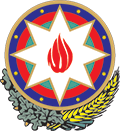 AZƏRBAYCAN RESPUBLİKASININ HÜQUQİ AKTLARIN DÖVLƏT REYESTRİAzərbaycan RespublikasınınBaş naziriArtur Rasi-zadəAzərbaycan Respublikası Nazirlər Kabinetinin2011-ci il 24 noyabr tarixli 191 nömrəli qərarı iləTƏSDİQ EDİLMİŞDİR1 nömrəli əlavə"Mərkəzi icra hakimiyyəti orqanlarıtərəfindən konkret sahələr üzrə elektronxidmətlər göstərilməsi Qaydaları"na1 nömrəli əlavəNümunəvi formaTəsdiq edirəm:(mərkəzi icra hakimiyyəti orqanının adı,rəhbər şəxsin soyadı, adı, atasının adı,imza, tarix, möhür)____________________________________________________________________________________________elektron xidmətin tam adı (dövlət qurumunun və elektron xidmətin adı)üzrə inzibati reqlament1. Ümumi müddəalar1.1. Elektron xidmətin adı:____________________________________________________________________________________________elektron xidmətin rəsmi adı1.2. Elektron xidmətin məzmunu:____________________________________________________________________________________________xidmət və onun tətbiq sahəsi haqqında qısa məlumat1.3. Elektron xidmətin göstərilməsinin hüquqi əsası:____________________________________________________________________________________________xidmətin göstərilməsini tənzimləyən normativ hüquqi aktların (konkret bəndləri göstərməklə) siyahısı1.4. Elektron xidməti göstərən dövlət qurumunun adı:____________________________________________________________________________________________tam adı1.5. Elektron xidmətin digər icraçıları:____________________________________________________________________________________________elektron xidmətin göstərilməsində iştirak edən digər dövlət orqanlarının və qurumlarının siyahısı1.6. Elektron xidmətin avtomatlaşdırılma səviyyəsi:____________________________________________________________________________________________tam, qismən1.7. Elektron xidmətin icra müddəti: _______________________________________________________Qeydlər:1. Tam avtomatlaşdırılmış elektron xidmət üçün xidmətin göstərilmə vaxtı sorğunun informasiya sistemləri tərəfindən emalı vaxtilə müəyyən edilir.2. Qismən avtomatlaşdırılmış elektron xidmətin göstərilməsi üçün təqdim edilmiş məlumatın dolğunluğundan asılı olaraq, xidmətin müddətinin aşağı və yuxarı həddi müəyyən olunur.1.8. Elektron xidmətin göstərilməsinin nəticəsi:____________________________________________________________________________________________arayış, icazə, xüsusi razılıq (lisenziya), sertifikat, əməliyyat və s.2. Elektron xidmətin göstərilməsinin həyata keçirilməsi2.1. Elektron xidmətin növü:____________________________________________________________________________________________informativ, interaktiv2.2. Elektron xidmət üzrə ödəniş:  □ a) ödənişsiz    □ b) ödənişli2.2.1. Ödənişlidirsə,____________________________________________________________________________________________məbləğ və xidmət üçün ödəniş tələb olunmasının hüquqi əsası____________________________________________________________________________________________bank rekvizitləri, ödəmə üsulları - internet-ödəmə, terminal, nağd və s.2.3. Elektron xidmətin istifadəçiləri:____________________________________________________________________________________________fiziki şəxslər, hüquqi şəxslər, dövlət orqanları, digərləri2.4. Elektron xidmətin təqdim olunma yeri:____________________________________________________________________________________________elektron xidmətin göstərildiyi internet informasiya ehtiyatının veb ünvanı2.5. Elektron xidmət barədə məlumatlandırma:________________________________________________________________________________________________________________________________________________________________________________________elektron xidmət barədə məlumatın, məsləhətlərin əldə edilə biləcək elektron xidmətlər portalının, dövlət orqanlarının internet informasiya ehtiyatının veb ünvanı, elektron poçt ünvanı, telefon nömrəsi2.6. Elektron xidmətin göstərilməsi üçün tələb olunan sənədlər və onların təqdim olunma forması:2.6.1. elektron xidmətin göstərilməsi üçün tələb olunan sənədlər dövlət orqanlarının informasiya ehtiyatında olduqda:____________________________________________________________________________________________sənədlərin (şəxsiyyət vəsiqəsi, şəhadətnamə, hərbi bilet, attestat və s.) nömrəsini və ya onu identikləşdirməyə imkan verən digər rekvizitlər2.6.2. elektron xidmətin göstərilməsi üçün tələb olunan məlumatlar və sənədlər dövlət orqanlarının informasiya ehtiyatında olmadıqda:____________________________________________________________________________________________sənədlərin (şəxsiyyət vəsiqəsi, şəhadətnamə, hərbi bilet, attestat və s.) elektron formada surətləriQeydlər:1. Elektron xidmət bölməsinə müraciət edən şəxs tərəfindən doldurulması tələb olunan ərizə, anket, blank və digər sənədlərin formaları bu reqlamentə əlavə edilir.2. Tələb olunan sənədlərə qanunvericiliklə notarial qaydada təsdiqlənmə və ya digər tələblər müəyyənləşdirilmişdirsə, bu halda elektron xidmətin göstərilməsi üçün həmin sənədlərin elektron formada surətləri, icranın nəticəsinin əldə edilməsi zamanı isə onların əsli bilavasitə təqdim edilir."Mərkəzi icra hakimiyyəti orqanlarıtərəfindən konkret sahələr üzrəelektron xidmətlər göstərilməsiQaydaları"na2 nömrəli əlavəElektron xidmətin qeydə alınması(üzərində düzəliş aparılması, ləğv edilməsi) barədəmüraciət ərizəsi1. Elektron xidmət göstərən dövlət qurumunun adı:____________________________________________________________________________________________tam adı2. Elektron xidmət haqqında məlumatın:□ qeydə alınmasını;□ üzərində düzəliş aparılmasını;                            Reyesr 1____________□ qeydə alınmasının ləğv edilməsini                     Reyesr 1____________xahiş edirik.3. Elektron xidmətin adı:____________________________________________________________________________________________elektron xidmətin rəsmi adı4. Elektron xidmətin digər icraçıları:____________________________________________________________________________________________elektron xidmətin göstərilməsində iştirak edən digər dövlət orqanlarının və qurumlarının siyahısı5. Elektron xidmətin məzmunu:____________________________________________________________________________________________xidmət və onun tətbiq sahəsi haqqında qısa məlumat6. Elektron xidmətin göstərilməsinin hüquqi əsası:____________________________________________________________________________________________xidmətin göstərilməsini tənzimləyən normativ hüquqi aktlar (konkret bəndləri göstərilməklə)7. Elektron xidmətin növü:____________________________________________________________________________________________informativ, interaktiv8. Elektron xidmət üzrə ödəniş:                   □ ödənişsiz                   □ ödənişli9. Elektron xidmətin istifadəçiləri:____________________________________________________________________________________________fiziki şəxslər, hüquqi şəxslər, dövlət orqanları, digərləri10. Elektron xidmətin təqdim olunma yeri:____________________________________________________________________________________________elektron xidmətin göstərildiyi internet informasiya ehtiyatının veb ünvanıTəqdim olunan məlumatların həqiqiliyini təsdiq edirik.Azərbaycan Respublikası Nazirlər Kabinetinin2012-ci il 17 oktyabr tarixli 235 nömrəli qərarı iləTƏSDİQ EDİLMİŞDİRSıra№-siXidmətin adı121. Azərbaycan Respublikasının Xarici İşlər Nazirliyi1.1.Azərbaycan Respublikasına səfər etmək istəyən əcnəbilərə və vətəndaşlığı olmayan şəxslərə vizaların verilməsi üçün müraciətin və sənədlərin qəbulu1.2.Xarici müxbirlərin akkreditasiyası üçün müraciətin və sənədlərin qəbulu1.3.Xaricdə yaşayan azərbaycanlıların və Azərbaycan Respublikasının ərazisində olan əcnəbilərin və vətəndaşlığı olmayan şəxslərin müraciətlərinin qəbulu2. Azərbaycan Respublikasının Daxili İşlər Nazirliyi2.1.Xidməti və mülki silahın qeydiyyata alınması (qeydiyyatın dəyişdirilməsi) üçün müraciətin və sənədlərin qəbulu2.2.Xidməti və mülki silahın alınmasına və saxlanılmasına xüsusi icazənin verilməsi üçün müraciətin və sənədlərin qəbulu2.3.Müxtəlif növ möhürlərin və ştampların hazırlanmasına xüsusi razılığın verilməsi üçün müraciətin və sənədlərin qəbulu2.4.Qeyri-dövlət (özəl) mühafizə fəaliyyətinə xüsusi razılıq (lisenziya) verilməsi üçün müraciətin və sənədlərin qəbulu2.5.Mülkiyyətçilərin əmlakının mühafizəyə götürülməsi üçün müraciətin və sənədlərin qəbulu2.6.Sürücülük vəsiqəsinin verilməsi üçün müraciətin və sənədlərin qəbulu2.7.Nəqliyyat vasitələrinə texniki baxışın keçirilməsi üçün müraciətin və sənədlərin qəbulu2.8.Yol hərəkəti qaydaları əleyhinə olan inzibati xətalarla bağlı görülən tədbirlər barədə məlumat verilməsi və cərimələrin ödənilməsi2.9.Nəqliyyat vasitələrinin dövlət qeydiyyatına alınması üçün müraciətin və sənədlərin qəbulu2.10.Nəqliyyat vasitələrinin dövlət qeydiyyat nişanında əks olunmuş rəqəmlərin və ya hərflərin kombinasiyasının sifariş verilməsi2.11.Nəqliyyat vasitələrində reklamın yayılmasına razılığın verilməsi üçün müraciətin və sənədlərin qəbulu2.12.Nəqliyyat vasitələrinin avadanlıqla təchiz olunmasına razılığın verilməsi üçün müraciətin və sənədlərin qəbulu2.13.Avtonəqliyyat vasitəsi sahiblərinin mülki məsuliyyətinin icbari sığortası üzrə sığorta hadisəsi hesab edilə bilən halın baş verməsi faktını təsdiqləyən arayışın verilməsi üçün müraciətin qəbulu2.14.Vətəndaşların şəxsiyyət vəsiqəsinin dəyişdirilməsi üçün müraciətin və sənədlərin qəbulu2.15.Ümumvətəndaş pasportunun dəyişdirilməsi üçün müraciətin və sənədlərin qəbulu2.16.Azərbaycan Respublikasında daimi yaşayan vətəndaşlığı olmayan şəxslərin şəxsiyyət vəsiqələrinin və onların ölkə hüdudlarını tərk etmək üçün şəxsiyyət vəsiqələrinin dəyişdirilməsi məqsədi ilə müraciətin və sənədlərin qəbulu2.17.Dövriyyəsi məhdudlaşdırılan narkotik vasitələr, psixotrop maddələr, dövriyyəsinə nəzarət edilən psixotrop maddələr, narkotik vasitələrin və psixotrop maddələrin istehsalında istifadə edilən və dövriyyəsinə nəzarət edilən avadanlığın istifadəsinə xüsusi icazənin verilməsi üçün müraciətin və sənədlərin qəbulu2.18.Narkotik vasitələrə və psixotrop maddələrə aid olmayan güclü təsir edən və ya zəhərli maddələr, həmin maddələri hazırlamaq və ya emal etmək üçün avadanlığın dövriyyəsinə xüsusi icazənin verilməsi məqsədi ilə müraciətin və sənədlərin qəbulu2.19.Daxili işlər orqanlarında xidmətə qəbul üçün müraciətin və sənədlərin qəbulu2.20.Məhkumluq barədə arayışların verilməsi üçün müraciətin və sənədlərin qəbulu2.21.Arxiv arayışlarının verilməsi üçün müraciətin və sənədlərin qəbulu2.22.İtirilmiş əşyanın tapılmaması barədə arayışların verilməsi üçün müraciətin və sənədlərin qəbulu2.23.Uşaq bağçalarına və yay istirahət düşərgələrinə yollayışların verilməsi üçün müraciətin və sənədlərin qəbulu2.24.Daxili İşlər Nazirliyinin “Xəzri” İstirahət və Sağlamlıq Mərkəzinə yollayışların verilməsi üçün müraciətin və sənədlərin qəbulu2.25.[10]Nəqliyyat vasitələrinin mülkiyyətçilərinə avtomobilin axtarışda, yaxud yüklü olub-olmaması barədə arayışın verilməsi2.26.Nəqliyyat vasitələrinin zədələnməsinə dair arayışın verilməsi3. Azərbaycan Respublikasının Ədliyyə Nazirliyi3.1.Dövlət Notariat Arxivindən notariat hərəkətləri barədə məlumatın və onlarla bağlı sənədlərin surətlərinin verilməsi3.2.Qeydiyyat orqanları və vətəndaşlıq vəziyyəti aktlarının qeydiyyatının aparılması barədə məlumatın verilməsi3.3.Azərbaycan adları barədə məlumatın verilməsi3.4.Qeydiyyata alınmış vətəndaşlıq vəziyyəti aktları ilə bağlı sənədlərin verilməsi3.5.Qeyri-kommersiya hüquqi şəxslərin və təhsil müəssisələrinin qeydiyyatı proseduru, adları, eləcə də qeydiyyata alınıb-alınmaması barədə məlumatın verilməsi3.6.Mətbu nəşrlərin uçotu üçün müraciətin və sənədlərin qəbulu3.7.Qeydiyyata alınmış qeyri-kommersiya hüquqi şəxslər və təhsil müəssisələri üçün fərdi e-pəncərə3.8.Sahibkarlıq sahəsində aparılan yoxlamaların vahid məlumat reyestrindən məlumatın verilməsi3.9.Doğum, ölüm, nikah, nikahın pozulması, övladlığa götürmə və atalığı müəyyən etmək haqqında vətəndaşlıq vəziyyəti aktlarının dövlət qeydiyyatı üçün müraciətin və sənədlərin qəbulu3.10.Notariat kontorları və notariat hərəkətlərinin aparılması barədə məlumatın verilməsi3.11.İcra qurumları və onlar tərəfindən hərraca çıxarılan əmlaklar, eləcə də dəyəri 500 manatdan artıq olmayan daşınar əmlakın satışı üzrə ticarət şəbəkələri haqqında məlumatın verilməsi3.12.Mülki dövriyyə nəticəsində baş verən hüquqi hadisələrdən yaranan yeni hüquq və vəzifələr barədə fiziki və hüquqi şəxslərin məlumatlandırılması3.13.Ədliyyə orqanları və notariusların qəbuluna onlayn yazılış3.14.Azərbaycan Respublikasının vətəndaşlarına, həmçinin Azərbaycan Respublikasında daimi yaşayan əcnəbilər və vətəndaşlığı olmayan şəxslərə fərdi identifikasiya nömrəsi barədə məlumatın verilməsi3.15.Borcun, icra ödənişinin, icra hərəkətləri ilə bağlı xərclərin internet vasitəsilə ödənilməsi3.16.Borclunun ölkədən getmək hüququnun müvəqqəti məhdudlaşdırılması barədə məlumatın verilməsi3.17.Ədliyyə Nazirliyinə elektron müraciət3.18.Azərbaycan Respublikasında qeyri-kommersiya hüquqi şəxslərin və təhsil müəssisələrinin dövlət qeydiyyatı haqqında məlumatın dərc edildiyi mətbu nəşrdə qeyri-kommersiya hüquqi şəxsin və təhsil müəssisəsinin ləğv edilməsi, kreditorların tələblərinin bildirilməsi qaydası və müddəti haqqında ilk məlumatın dərc olunması ilə bağlı müraciətlərin qəbulu və dərcolunma faktını təsdiq edən sənədin verilməsi.[11]4. Azərbaycan Respublikasının Fövqəladə Hallar Nazirliyi4.1.Xüsusi razılıqların (lisenziyaların) verilməsi üçün müraciətin və sənədlərin qəbulu4.2.Xüsusi icazələrin verilməsi üçün müraciətin və sənədlərin qəbulu4.3.Tikintidə Təhlükəsizliyə Nəzarət Dövlət Agentliyində obyektlərin ekspertizasının aparılması üçün müraciətin və sənədlərin qəbulu  [12]4.4.Kiçik Həcmli Gəmilər üzrə Dövlət Müfəttişliyi tərəfindən gəmilərin dövlət qeydiyyatının aparılması üçün müraciətin və sənədlərin qəbulu5. Azərbaycan Respublikasının Maliyyə Nazirliyi5.1.Sığorta, təkrar sığorta, sığorta brokeri, sığorta agenti fəaliyyətinə xüsusi razılığın (lisenziyanın) verilməsi üçün müraciətin və sənədlərin qəbulu5.2.Qiymətli metalların və qiymətli daşların istehsalı, emalı və istifadəsi, dövriyyəsi fəaliyyətinə xüsusi razılığın (lisenziyanın) verilməsi üçün müraciətin və sənədlərin qəbulu5.3.Ciddi hesabat blanklarının hazırlanması fəaliyyətinə xüsusi razılığın (lisenziyanın) verilməsi üçün müraciətin və sənədlərin qəbulu5.4.Qeyri-dövlət pensiya fondlarının fəaliyyətinə xüsusi razılığın (lisenziyanın) verilməsi üçün müraciətin və sənədlərin qəbulu6. Azərbaycan Respublikasının İqtisadiyyat və Sənaye Nazirliyi[13]6.1.Malın mənşə ölkəsini təsdiq edən sertifikatın verilməsi üçün müraciətin və sənədlərin qəbulu6.2.İxrac olunan yeyinti məhsullarının keyfiyyətini və təhlükəsizliyini təsdiq edən keyfiyyət sertifikatının verilməsi üçün müraciətin və sənədlərin qəbulu6.3.Kommersiya hüquqi şəxslərə münasibətdə qrant müqavilələrinin qeydiyyata alınması üçün müraciətin və sənədlərin qəbulu6.4.Əmtəə birjasının fəaliyyətinə xüsusi razılığın (lisenziyanın) verilməsi üçün müraciətin və sənədlərin qəbulu6.5.Əlvan metal, tərkibində qiymətli metallar və daşlar olan sənaye və istehsalat tullantılarının tədarükü, emalı və satışı fəaliyyətinə xüsusi razılıq (lisenziya) verilməsi üçün müraciətin və sənədlərin qəbulu6.6.Avropa İttifaqı ölkələrinə yeyinti məhsullarının ixracı ilə məşğul olan istehsal və emal müəssisələrinə təsdiqedici kod nömrəsinin verilməsi üçün müraciətin və sənədlərin qəbulu6.7.İnzibati cərimələrin və maliyyə sanksiyalarının internet vasitəsilə ödənilməsi7. Azərbaycan Respublikasının Vergilər Nazirliyi7.1.Elektron bəyannamənin qəbulu7.2.Elektron vergi hesab fakturasının qəbulu7.3.Vahid depozit hesabı vasitəsilə ƏDV üzrə elektron ödənişlərin və əvəzləşmələrin aparılması7.4.Fərdi sahibkarların onlayn qeydiyyatı7.5.Kommersiya hüquqi şəxslərin onlayn qeydiyyatı7.6.ƏDV məqsədləri üçün onlayn qeydiyyat7.7.Bank idarələrində hesabların açılması7.8.Vergi və digər büdcə daxilolmalarının internet vasitəsilə ödənilməsi7.9.Bəyannamələrin vergi orqanları tərəfindən hazırlanması və təsdiq edilmək üçün vergi ödəyicilərinə göndərilməsi7.10.Sadələşdirilmiş vergi bəyannaməsinin vergi orqanına onlayn təqdim edilməsi7.11.Vergi bəyannamələrinin (sadələşdirilmiş vergi bəyannaməsi istisna olmaqla), hesabat vəvergi öhdəliyinin yaranmaması haqqında arayışların vergi orqanına onlayn təqdim edilməsi[14]7.12.Vergi borcu barədə arayışın verilməsi üçün müraciətin qəbulu7.13.Şəxsi hesab vərəqəsindən çıxarışın verilməsi üçün müraciətin qəbulu7.14.Üzləşmə aktlarının verilməsi üçün müraciətin qəbulu7.15.Vergi ödəyicisinin təsərrüfat subyektinin (obyektinin) onlayn qeydiyyatı7.16.Vergi ödəyicisinin filialının, nümayəndəliyinin onlayn qeydiyyatı7.17.Vergi ödəyicisinin təsərrüfat subyektinin (obyektinin) onlayn qeydiyyatdan çıxarılması7.18.Vergi ödəyicisinin filialının, nümayəndəliyinin onlayn qeydiyyatdan çıxarılması7.19.ƏDV məqsədləri üçün qeydiyyatın onlayn ləğv edilməsi7.20.Nəzarət-kassa aparatının onlayn qeydiyyatı və qeydiyyatdan çıxarılması7.21.POS-terminalın onlayn qeydiyyatı7.22.POS-terminalın onlayn qeydiyyatdan çıxarılması7.23.Fiziki şəxsin fəaliyyətinin onlayndayandırılması7.24.Hüquqi şəxsin fəaliyyətinin onlayndayandırılması7.25.Hüquqi şəxsin filialının, nümayəndəliyinin fəaliyyətinin onlayndayandırılması7.26.Vergi ödəyicisinin təsərrüfat subyektinin (obyektinin) fəaliyyətinin onlayndayandırılması7.27.Fiziki şəxsin fəaliyyətinin onlayn bərpası7.28.Hüquqi şəxsin fəaliyyətinin onlayn bərpası7.29.Hüquqi şəxsin filialının, nümayəndəliyinin fəaliyyətinin onlayn bərpası7.30.Vergi ödəyicisinin təsərrüfat subyektinin (obyektinin) fəaliyyətinin onlayn bərpası7.31.Hüquqi şəxsin uçot məlumatlarının onlayndəyişdirilməsi7.32.Fiziki şəxsin uçot məlumatlarının onlayndəyişdirilməsi7.33.Hüquqi şəxsin filialının, nümayəndəliyinin uçot məlumatlarının onlayndəyişdirilməsi7.34.Vergi ödəyicisinin təsərrüfat subyektinin (obyektinin) uçot məlumatlarının onlayndəyişdirilməsi7.35.Vergilər Nazirliyinə göndərilmiş müraciətlərin, sorğuların və məktubların icrasının müraciət edənlər tərəfindən onlaynizlənilməsi7.36.Satınalmalar üzrə məlumatların onlayn təqdim edilməsi7.37.Vergi orqanı əməkdaşlarının fəaliyyətində korrupsiya və digər hüquqpozma halları barədə məlumatın onlayn verilməsi7.38.Vergi orqanı əməkdaşlarının qeyri-etik davranışı barədə məlumatın onlayn verilməsi7.39.Vergi Apellyasiya Şurasına müraciətin onlayn təqdim edilməsi7.40.Vətəndaşların video qəbulu7.41.Büdcə rekvizitləri barədə məlumatın verilməsi7.42.Vergi kalkulyatoru7.43.İstehsal fəaliyyəti ilə məşğul olan vergi ödəyiciləri barədə məlumatların verilməsi7.44.Vergi uçotuna alınmış vergi ödəyiciləri barədə məlumatların verilməsi7.45.Kommersiya qurumlarının dövlət reyestri məlumatlarının verilməsi7.46.ƏDV ödəyiciləri barədə məlumatların verilməsi7.47.Kommersiya hüquqi şəxsin adının unikallığının yoxlanılması7.48.Çağrı Mərkəzində vergi qanunvericiliyi və elektron xidmətlərin tətbiqi ilə bağlı sualların cavablandırılması7.49.Çağrı Mərkəzində vergidən yayınma halları və vergi orqanlarının vəzifəli şəxslərinin hərəkəti (hərəkətsizliyi) barədə müraciətlərin qəbulu7.50.Çağrı Mərkəzində vergi növləri barədə məlumatın verilməsi7.51.Çağrı Mərkəzində vergi borcu barədə məlumatın təqdim edilməsi7.52.Çağrı Mərkəzində SMS vasitəsilə daxil olmuş müraciətlərin SMS ilə cavablandırılması7.53.Çağrı Mərkəzində qeyri-iş saatlarında zəng etmiş şəxsin sonradan onunla canlı rejimdə əlaqə yaradılması barədə müraciətinin qəbulu7.54.Vergi ödəyiciləri ilə sual-cavab7.55.Vergilər nazirinə onlayn müraciət7.56.Vergi orqanlarına xidmətə qəbul üçün müraciətin və sənədlərin qəbulu7.57.Vergi orqanlarında vakant vəzifələr üzrə qeydə alınmış namizədlər barədə statistik məlumatların verilməsi7.58.[15]“Vergi partnyorluğuSazişi”nin bağlanılması üçün ərizələrin qəbulu7.58.Azərbaycan Respublikasında kommersiya hüquqi şəxslərin dövlət qeydiyyatı haqqında məlumatın dərc edildiyi mətbu nəşrdə kommersiya hüquqi şəxsin ləğv edilməsi, kreditorların tələblərinin bildirilməsi qaydası və müddəti haqqında ilk məlumatın dərc olunması ilə bağlı müraciətlərin qəbulu və dərcolunma faktını təsdiq edən sənədin verilməsi.[16]7.59.“Cari vergi ödəmələrinin hesablanması haqqında Arayış”ın təqdim edilməsi8. Azərbaycan Respublikasının Energetika Nazirliyi[17]8.1.Neft məhsullarının satışına xüsusi razılıq (lisenziya) verilməsi üçün müraciətin və sənədlərin qəbulu8.2.Qaz məhsullarının satışına xüsusi razılıq (lisenziya) verilməsi üçün müraciətin və sənədlərin qəbulu8.3.İxrac nəzarətinə düşən və Energetika Nazirliyinin səlahiyyətinə aid olan malların (işlər, xidmətlər, əqli fəaliyyətin nəticələri) ixracı, idxalı, təkrar ixracı, təkrar idxalı və tranziti üçün xüsusi icazənin verilməsi məqsədi ilə müraciətin və sənədlərin qəbulu8.4.Qiymətli daşların hasilatı, qızılın və digər qiymətli metalların, neftin, neft məhsullarının və təbii qazın hasilatı və emalı, neft və neft məhsulları tullantılarının emalı vasitələrinin dövriyyəsinə dair xüsusi icazənin verilməsi üçün müraciətin və sənədlərin qəbulu8.5.İxrac məqsədli neft-qaz fəaliyyəti üçün podratçılara və subpodratçılara xüsusi iqtisadi rejimin tətbiqi haqqında şəhadətnamə verilməsi məqsədi ilə müraciətin və sənədlərin qəbulu8.6.Alternativ və bərpa olunan enerji mənbələri üzrə fəaliyyətə xüsusi icazənin verilməsi üçün müraciətin və sənədlərin qəbulu[18]8.7.Sənaye qurğularının istismara buraxılmasına xüsusi icazənin verilməsi üçün müraciətin və sənədlərin qəbulu8.8.Qaz istismarı qaydalarının pozulmasına görə cərimələrin internet vasitəsilə ödənilməsi8.9.Enerji istismarı qaydalarının pozulmasına görə cərimələrin internet vasitəsilə ödənilməsi9. Azərbaycan Respublikasının Əmək və Əhalinin Sosial Müdafiəsi Nazirliyi9.1.Məşğulluqla bağlı, habelə peşə hazırlığı, əlavə təhsil və haqqı ödənilən ictimai işlərə cəlb olunmaq üçün müraciətin və sənədlərin qəbulu9.2.Peşə seçimi ilə bağlı onlayntestləşdirmə9.3.Məşğulluq orqanları vasitəsilə iş axtarışı9.4.İşəgötürənlərin hesabatlarının onlayn təqdim edilməsi9.5.İşsizlik statusunun verilməsi və müavinətinin təyin edilməsi üçün müraciətin və sənədlərin qəbulu9.6.İşsizlik müavinətinin məbləğinin hesablanması kalkulyatoru9.7.İstehsalatda baş verən bədbəxt hadisə barədə aidiyyəti dövlət strukturuna məlumatların verilməsi9.8.Ünvanlı sosial yardım verilməsi üçün müraciətin və sənədlərin qəbulu9.9.Dövlət sosial təminat xidmətləri üzrə müraciətin və sənədlərin qəbulu9.10.Sosial müavinətlərin və təqaüdlərin hesablanması üzrə sosial kalkulyator9.11.Əlilliyin müəyyən edilməsi, tibbi-sosial reabilitasiyanın həyata keçirilməsi, protez-ortopedik məmulatların və reabilitasiya vasitələrinin təminatı üçün müraciətin və sənədlərin qəbulu9.12.Azərbaycan Respublikası vətəndaşlarının xarici ölkələrdə işə düzəlmələrində vasitəçilik fəaliyyətinə xüsusi razılığın (lisenziyanın) verilməsi üçün müraciətin və sənədlərin qəbulu9.13.[19]Əmək müqaviləsi bildirişlərinin qeydiyyata alınması və bu barədə işəgötürənə məlumatın verilməsi9.14.Əmək müqaviləsi bildirişləri barədə məlumatın işçilərə verilməsi9.15.Tibbi-sosial ekspert komissiyaları tərəfindən keçirilmiş müayinə barədə məlumatın verilməsi10. Azərbaycan Respublikasının Kənd Təsərrüfatı Nazirliyi10.1.Etil (yeyinti) spirtinin və alkoqollu içkilərin (şərabın, konyakın, arağın və siyahısı Azərbaycan Respublikasının Nazirlər Kabineti tərəfindən müəyyən edilən digər alkoqollu içkilərin) istehsalı və idxalına xüsusi razılıq (lisenziya) verilməsi üçün müraciətin və sənədlərin qəbulu10.2.Tütün məmulatının istehsalı və idxalına xüsusi razılıq (lisenziya) verilməsi üçün müraciətin və sənədlərin qəbulu10.3.Özəl baytarlıq təbabəti fəaliyyətinə xüsusi razılıq (lisenziya) verilməsi üçün müraciətin və sənədlərin qəbulu10.4.Baytarlıq preparatlarının istehsalı və satışı fəaliyyətinə xüsusi razılıq (lisenziya) verilməsi üçün müraciətin və sənədlərin qəbulu10.5.Özəl toxumçuluq fəaliyyəti sahəsində şəhadətnamənin verilməsi üçün müraciətin və sənədlərin qəbulu10.6.Özəl damazlıq fəaliyyəti sahəsində şəhadətnamənin verilməsi üçün müraciətin və sənədlərin qəbulu10.7.Baytarlıq nəzarətində olan yüklərin, o cümlədən baytarlıq preparatlarının, yem və yem əlavələrinin idxal-ixracına icazənin verilməsi üçün müraciətin və sənədlərin qəbulu10.8.Baytarlıq preparatlarının aprobasiyası, ekspertizası, sınaqdan keçirilməsi, dövlət qeydiyyatına alınması, dövlət reyestrinin aparılması və qeydiyyat şəhadətnaməsinin verilməsi üçün müraciətin və sənədlərin qəbulu10.9.Lizinq əməliyyatlarının aparılması üçün müraciətin və sənədlərin qəbulu10.10.Traktorların, həmçinin meşə və kənd təsərrüfatında istifadə edilən digər mexaniki nəqliyyat vasitələrinin dövlət qeydiyyatına alınması üçün müraciətin və sənədlərin qəbulu10.11.Traktorların, həmçinin meşə və kənd təsərrüfatında istifadə edilən digər mexaniki nəqliyyat vasitələrinə dövlət texniki baxışın keçirilməsi üçün müraciətin və sənədlərin qəbulu10.12.Traktor sürücüsü vəsiqəsinin verilməsi üçün müraciətin və sənədlərin qəbulu10.13.Bitki və bitkiçilik məhsullarının idxalına və ixracına, təkrar ixracına, Azərbaycan Respublikasının ərazisində daşınmasına və dövriyyəsinə idxal karantin icazəsinin, təkrar ixracat fitosanitar sertifikatının və fitosanitar sertifikatlarının verilməsi üçün müraciətin və sənədlərin qəbulu[20]10.14.Pestisidlərin, bioloji preparatların və aqrokimyəvi maddələrin dövlət sınağının aparılması və qeydiyyata alınması üçün müraciətin və sənədlərin qəbulu10.15.[21]“Aqrolizinq” Açıq Səhmdar Cəmiyyəti tərəfindən yeni alınan, lizinqə verilən və lizinq yolu ilə satılan kənd təsərrüfatı texnikasına güzəştlərin tətbiq edilməsi barədə müraciətlərin qəbulu11. Azərbaycan Respublikasının Ekologiya və Təbii Sərvətlər Nazirliyi11.1.Təsərrüfat (iqtisadi) fəaliyyətlərinin həyata keçirilməsi ilə əlaqədar dövlət ekoloji ekspertiza rəyinin verilməsi11.2.Toksiki istehsalat tullantılarının utilizasiyasına və zərərsizləşdirilməsinə xüsusi razılıq (lisenziya) verilməsi üçün müraciətin və sənədlərin qəbulu11.3.Yabanı dərman bitkilərinin xammalının yığılmasına xüsusi razılıq (lisenziya) verilməsi üçün müraciətin və sənədlərin qəbulu11.4.Mülki dövriyyəsi məhdudlaşdırılmış əşyaların (ozondağıdıcı maddələr və tərkibində belə maddələr olan məhsullar, elmi tədqiqat, sınaq və sərgilərdə nümayiş məqsədləri üçün nəzərdə tutulan genetik modifikasiya olunmuş bitkilər, həmçinin müasir biotexnoloji və gen mühəndisliyi metodları ilə yaradılmış kənd təsərrüfatı bitki materialları) dövriyyəsinə xüsusi icazə verilməsi üçün müraciətin və sənədlərin qəbulu[22]11.5.Atmosfer havasına zərərli maddələrin atılmasına və zərərli fiziki təsirlərə xüsusi icazənin verilməsi üçün müraciətin və sənədlərin qəbulu11.6.Sudan xüsusi istifadəyə icazənin verilməsi üçün müraciətin və sənədlərin qəbulu11.7.Ekoloji və normativ sənədlərin razılaşdırılması və təsdiq edilməsi üçün müraciətin və sənədlərin qəbulu11.8.Meşə fonduna daxil olmayan yaşıllıqların istifadəsi, mühafizəsi və qorunması ilə əlaqədar rəyin verilməsi11.9.Yerin təki sahəsinə faydalı qazıntıların çıxarılması, faydalı qazıntıların çıxarılması ilə əlaqədar olmayan yeraltı qurğuları tikmək və istismar etmək məqsədi ilə dağ-mədən ayırması statusunun verilməsi üçün müraciətin və sənədlərin qəbulu11.10.Vəhşi heyvanların ovuna icazələrin verilməsi üçün müraciətin və sənədlərin qəbulu11.11.Sənaye balıq ovu üçün balıqovlama biletlərinin verilməsi məqsədi ilə müraciətin və sənədlərin qəbulu11.12.Əcnəbilərə və vətəndaşlığı olmayan şəxslərə ov etmək üçün icazənin verilməsi məqsədi ilə müraciətin və sənədlərin qəbulu11.13.Ekologiya və Təbii Sərvətlər Nazirliyinin səlahiyyətlərinə aid edilmiş mal və materialların idxalına və ixracına razılığın verilməsi11.14.Milli Parklara onlayn bilet satışı11.15.Meşə məhsulları və dərman bitkilərinin onlayn satışı11.16.Meşə fondu torpaqlarından istifadə edilməsi üçün razılığın verilməsi11.17.Ətraf mühit və təbii sərvətlərlə bağlı məlumatların verilməsi11.18.Cərimə, ziyan və ödəmələrin internet vasitəsilə ödənilməsi12. Azərbaycan Respublikasının Mədəniyyət və Turizm Nazirliyi12.1.Mehmanxana, istirahət evləri, pansionlar və digər analoji yerləşdirmə obyektlərinin ballarının onlayn hesablanması, qeydiyyatı və kateqoriyaların verilməsi xidmətləri12.2.Arxiv arayışlarının, arxiv sənədlərindən çıxarışların, arxiv sənədlərinin surətlərinin verilməsi üçün müraciətin və sənədlərin qəbulu12.3.Mədəni və tarixi sərvətlərin hüquqi, fiziki şəxslər və əcnəbi vətəndaşlar tərəfindən respublika ərazisindən kənara çıxarılmasına, həmçinin qaytarılmasına icazələrin verilməsi üçün müraciətin və sənədlərin qəbulu12.4.Mədəniyyət və turizm üzrə investisiya layihələrinin və proqramlarının onlayn təqdim edilməsi12.5.Turizm fəaliyyəti ilə məşğul olan şirkətlərin və turistlərin səfərlərinin təşkil olunduğu xarici ölkələrdə (yerlərdə) və ölkə ərazisində turizm fəaliyyəti ilə məşğul olan obyektlərdə və əcnəbi turistlərin səfərlərinin təşkil olunduğu digər yerlərdə mövcud vəziyyət barədə məlumatın verilməsi12.6.Turizm, mehmanxana, mehmanxana tipli obyektlərə və turizm fəaliyyəti ilə məşğul olmaq istəyən hüquqi və fiziki şəxslərə icazələrin, lisenziyaların verilməsi üçün müraciətin və sənədlərin qəbulu12.7.Fiziki və hüquqi şəxslərə tarix və mədəniyyət abidələrinin bərpası üzrə işlərin yerinə yetirilməsi üçün icazələrin verilməsi ilə bağlı müraciətin və sənədlərin qəbulu12.8.Arxeoloji qazıntı işlərinin aparılması ilə əlaqədar icazələrin qeydiyyatı üçün müraciətin və sənədlərin qəbulu12.9.Abidələrin təhlükəsizliyini təmin etmək məqsədi ilə hüquqi və fiziki şəxslərlə mühafizə müqavilələrinin və aktlarının bağlanılması üçün müraciətin və sənədlərin qəbulu12.10.Daşınmaz tarix və mədəniyyət abidələrinin alqı-satqısı ilə əlaqədar icazələrin verilməsi üçün müraciətin və sənədlərin qəbulu12.11.Filmlərin dövlət reyestrində qeydə alınmasına və ölkə ərazisində nümayişinə icazələrin verilməsi üçün müraciətin və sənədlərin qəbulu12.12.Kino üzrə ekspert şuralarına və ssenari müsabiqələrinin münsiflər heyətinə sinopsis və ssenarilərin təqdim edilməsi12.13.Şəhər, rayon mərkəzləşdirilmiş kitabxana və muzey sistemlərinin hesabatlarının onlayn təqdim edilməsi12.14.Fiziki və hüquqi şəxslərə dövlət kitabxana və muzey fondunda saxlanılan biblioqrafiya məlumatlarının verilməsi12.15.Fiziki və hüquqi şəxslərə dövlət kitabxana və muzey fondunda saxlanılan və müəllif hüquqları ilə qorunmayan məlumatların verilməsi12.16.Mədəniyyət və Turizm Nazirliyinin tabeliyində olan təşkilatlarda (dövlət teatr-tamaşa və konsert müəssisələrində, rəsm qalereyalarında, muzeylərdə, qoruqlarda və s.) keçirilən mədəni tədbirlərə onlayn bilet satışı12.17.Mədəniyyət və Turizm Nazirliyinin CİS naviqasiya sistemi üzrə xidmətlər13. Azərbaycan Respublikasının Təhsil Nazirliyi13.1.Ümumi təhsil müəssisələrinə müəllimlərin işə qəbulu üçün müraciətin və sənədlərin qəbulu və imtahan nəticələri haqqında məlumat verilməsi13.2.“2007-2015-ci illərdə Azərbaycan gənclərinin xarici ölkələrdə təhsili üzrə Dövlət Proqramı”na əsasən müraciətin və sənədlərin qəbulu13.3.Təhsil müəssisələrinin akkreditasiyası üçün müraciətin və sənədlərin qəbulu13.4.Təhsil müəssisələrinə lisenziyaların verilməsi üçün müraciətin və sənədlərin qəbulu13.5.İlk peşə-ixtisas təhsili müəssisələrinə qəbul üçün müraciətin və sənədlərin qəbulu13.6.Xarici dövlətlərin ali təhsil sahəsində ixtisaslarının tanınması və ekvivalentliyin müəyyən edilməsinin (nostrifikasiyası) onlayn yoxlanılması13.7.Təhsil sənədlərinin həqiqiliyinin onlayn yoxlanılması13.8.Şagirdlərin təhsildə qazandıqları cari nailiyyətləri əks etdirən məlumatların verilməsi14. Azərbaycan Respublikasının Səhiyyə Nazirliyi14.1.Vətəndaşlara elektron sağlamlıq kartı üzrə məlumatların verilməsi14.2.Dövlət tərəfindən dərman vasitələri ilə təmin olunan xəstələrə şəxsi məlumatları, onların qeydiyyatı və aldığı dərmanlar barədə məlumatın verilməsi14.3.Obliqat qruplara aid vətəndaşlara müayinələrdən keçmələri barədə məlumatın verilməsi14.4.Müəssisə rəhbərlərinə obliqat qrupuna daxil olan işçiləri barədə məlumatın verilməsi14.5.Özəl tibb və əczaçılıq fəaliyyəti ilə məşğul olmaq üçün xüsusi razılığın (lisenziya) verilməsi üçün müraciətin və sənədlərin qəbulu14.6.Səhiyyə Nazirliyinin tabeliyində olan tibb müəssisələrində işə qəbulla bağlı keçiriləcək müsabiqələrdə iştirak etmək üçün müraciətin və sənədlərin qəbulu14.7.Dərman vasitələri haqqında məlumatın verilməsi14.8.İmmunoprofilaktika üzrə məlumatın verilməsi14.9.Ambulator tibb müəssisələrindən evə çağırış və ya həkim qəbuluna yazılma14.10.Xarici ölkələrdə ali və orta ixtisas təhsili almış, diplomdan sonra ixtisaslaşma keçən tibb və əczaçılıq işçilərinin işə buraxılması üçün müraciətin və sənədlərin qəbulu14.11.Tibb müəssisələri barədə məlumatların verilməsi14.12.Tibbi arayışların elektron registrindən məlumatların verilməsi14.13.“Doğum haqqında tibbi şəhadətnamə” elektron registrindən məlumatların verilmə si14.14.“Ölüm haqqında tibbi şəhadətnamə” elektron registrindən məlumatların verilməsi14.15.Özəl tibb müəssisəsində narkotik və psixotrop maddələrin istifadəsinə razılıq məktubunun verilməsi14.16.Dərman vasitələrinin idxalına icazə verilməsi üçün müraciətin və sənədlərin qəbulu14.17.Prekursorların idxalı, ixracı, tranzit nəql edilməsi və istehsalı ilə məşğul olmağa xüsusi razılığın verilməsi (lisenziya) üçün müraciətin və sənədlərin qəbulu14.18.Dərman vasitəsinin və dərman maddəsinin dövlət qeydiyyatı şəhadətnaməsinin verilməsi üçün müraciətin və sənədlərin qəbulu14.19.Səhiyyə Nazirliyinə göndərilmiş sorğuların və məktubların icrasının müraciət edənlər tərəfindən onlaynizlənilməsi14.20.Radioaktiv maddə və materialların, ionlaşdırıcı şüa mənbələri olan qurğuların, avadanlıqların və radioaktiv tullantıların daşınması üsullarının və şəraitinin sanitariya qaydalarına uyğun olması barədə sanitar-epidemioloji rəyin verilməsi14.21.Yeyinti məhsulları üzərində “müalicəvi”, “pəhriz” və onlara bərabər tutulan adların verilməsi və reklam xarakterli digər məlumatların etiketdə yerləşdirilməsinə icazə məktubunun verilməsi14.22.Rentgen kabinetinin istismarına icazə verən sanitar-epidemioloji rəyin verilməsi14.23.İonlaşdırıcı şüa mənbələri ilə işlərə icazə verən sanitar-epidemioloji rəyin verilməsi14.24.Qida məhsullarının daşınmasına icazə verən sanitariya pasportunun verilməsi üçün müraciətin və sənədlərin qəbulu14.25.Mehmanxana və mehmanxana tipli obyektlər üçün sanitariya pasportunun verilməsi üçün müraciətin və sənədlərin qəbulu14.26.Gəminin (daxili sularda üzən gəmilər üçün) sanitariya nəzarətindən azad edilməsi haqqında şəhadətnamənin verilməsi üçün müraciətin və sənədlərin qəbulu14.27.Üzmə hüququ üçün gəmi (daxili sularda üzən gəmilər üçün) sanitariya şəhadətnaməsinin verilməsi məqsədi ilə müraciətin və sənədlərin qəbulu14.28.Tikinti üçün torpaq sahəsinin sanitariya-gigiyena cəhətdən yararlı olması haqqında rəyin verilməsi14.29.Tikinti və yenidənqurma layihələrinə sanitar-epidemioloji rəyin verilməsi14.30.Daxili istehsal məhsullarına və idxal edilən məhsullara gigiyenik sertifikatın verilməsi üçün müraciətin və sənədlərin qəbulu14.31.Beş ildən çox işləməyən tibb mütəxəssislərinin hazırlığa göndərilməsi üçün müraciətin və sənədlərin qəbulu14.32.Tibb işçilərinin sertifikasiyadan keçməsi üçün müraciətin və sənədlərin qəbulu14.33.Tibb işçilərinin ixtisas dərəcələrinin artırılması ilə əlaqədar müraciətin və sənədlərin qəbulu14.34.Xarici ölkələrdə tibbi təhsil və ya fəaliyyət göstərilməsi üçün müvafiq arayışın verilməsi məqsədi ilə müraciətin və sənədlərin qəbulu14.35.Respublikadan kənarda müalicə alınması ilə əlaqədar müraciətin və sənədlərin qəbulu14.36.Tibbi müayinə kartlarının onlayn sifarişi14.37.Profilaktik peyvəndlərin vaxtı barədə SMS vasitəsilə xəbərdarlıq verilməsi14.38.Tibbi kadrların vahid registrindən məlumatların verilməsi15. Azərbaycan Respublikasının Rabitə və Yüksək Texnologiyalar Nazirliyi[23]15.1.Bəzi fəaliyyət növlərinə xüsusi razılıq (lisenziya) verilməsi üçün müraciətin və sənədlərin qəbulu15.2.Mülki dövriyyənin müəyyən iştirakçılarına mənsub ola bilən və dövriyyədə olmasına xüsusi icazə əsasında yol verilən (mülki dövriyyəsi məhdudlaşdırılmış) əşyaların dövriyyəsi üçün xüsusi icazə verilməsi məqsədi ilə müraciətin və sənədlərin qəbulu15.3.İxrac nəzarətinə düşən mallar (işlər, xidmətlər, əqli fəaliyyətin nəticələri) üzrə xüsusi icazə verilməsi üçün müraciətin və sənədlərin qəbulu15.4.Nömrə resurslarının ayrılması üçün müraciətin və sənədlərin qəbulu15.5.Təsisçisi və ya redaksiyasının daimi yeri Azərbaycan Respublikasının hüdudlarından kənarda olan xarici dövri mətbu nəşrlərin Azərbaycan Respublikasında yayılmasına razılıq verilməsi üçün müraciətin və sənədlərin qəbulu15.6.Telefon çəkilişi, nömrənin dəyişdirilməsi və addan ada keçirilməsi üçün müraciətin və sənədlərin qəbulu15.7.Telefon servis xidmətlərinə qoşulma üçün müraciətin və sənədlərin qəbulu[24]15.8.İnternet xidmətlərinə qoşulma üçün müraciətin və sənədlərin qəbulu15.9.Telekommunikasiya vasitələrinə və qurğularına uyğunluq sertifikatının verilməsi üçün müraciətin və sənədlərin qəbulu15.10.Radiorabitə vasitələrinin qeydiyyatı üçün müraciətin və sənədlərin qəbulu15.11.Rabitə xidmət haqlarının internet vasitəsilə ödənilməsi15.12.Rabitə və kommunal xidmətlər üzrə borcların internet vasitəsilə öyrənilməsi15.13.Şəhərlərarası və beynəlxalq danışıq qəbzləri (danışıqların açıqlamaları) barədə məlumatın verilməsi15.14.Poçt göndərişlərinin izlənilməsi15.15.Dövri mətbuata internet-abunə15.16.Elektron imzanın verilməsi üçün müraciətin və sənədlərin qəbulu16. Azərbaycan Respublikasının Nəqliyyat Nazirliyi16.1.Avtomobil nəqliyyatı ilə sərnişin və yük daşımalarına xüsusi razılıq (lisenziya) verilməsi üçün müraciətin və sənədlərin qəbulu16.2.Rəqəmsaltaxoqraf kartlarının verilməsi üçün müraciətin və sənədlərin qəbulu16.3.Dəmir yolu nəqliyyatında sərnişin daşımaları üçün elektron bilet satışı16.4.Azərbaycan Respublikasının ümumi istifadədə olan avtomobil yolları ilə iriqabaritli və ağırçəkili nəqliyyat vasitələrinin hərəkət etməsinə xüsusi icazə verilməsi üçün müraciətin və sənədlərin qəbulu16.5.Nəqliyyat Nazirliyinin balansında olan ümumi istifadə edilən avtomobil yollarının təhkim və qorunma (mühafizə) zolağında müvafiq işlərin görülməsinə razılıq verilməsi üçün müraciətin və sənədlərin qəbulu[25]17. Azərbaycan Respublikasının Gənclər və İdman Nazirliyi17.1.Gənclər və İdman Nazirliyi tərəfindən təşkil edilən beynəlxalq və ölkə səviyyəli tədbirlərdə iştirak etmək üçün müraciətin və sənədlərin qəbulu[26]17.2.İdman təsnifatına uyğun olaraq, idman sahəsində fəxri adların verilməsi üçün müraciətin və sənədlərin qəbulu17.3.Gənclər təşkilatlarının layihələrinin qismən maliyyələşdirilməsi ilə bağlı qrant müsabiqəsində iştirak etmək üçün müraciətin və sənədlərin qəbulu17.4.Gənclərin beynəlxalq tədbirlərdə iştirakı üçün müraciətin və sənədlərin qəbulu17.5.Yarış məqsədli idman nəqliyyat vasitələrinin dövlət qeydiyyatına alınması üçün müraciətin və sənədlərin qəbulu17.6.İdman mərc oyunlarının həyata keçirilməsi məqsədi ilə hüquqi şəxsin akkreditasiya olunması üçün müraciətin və sənədlərin qəbulu18. Azərbaycan Respublikasının Müdafiə Sənayesi Nazirliyi18.1.İxrac nəzarətinə düşən mallar (işlər, xidmətlər, əqli fəaliyyətin nəticələri) üzrə xüsusi icazənin verilməsi üçün müraciətin və sənədlərin qəbulu19. Azərbaycan Respublikasının Qiymətli Kağızlar üzrə Dövlət Komitəsi19.1.Qiymətli kağızların qeydiyyatı üçün müraciətin və sənədlərin qəbulu19.2.Xüsusi razılığın (lisenziyanın) verilməsi üçün müraciətin və sənədlərin qəbulu19.3.Lotereyanın təşkili və keçirilməsinin qeydiyyatı üçün müraciətin və sənədlərin qəbulu19.4.Qiymətli kağızlar bazarının iştirakçıları tərəfindən hesabatların onlayn təqdim edilməsi19.5.Qiymətli kağızların dövriyyədən çıxarılması üçün müraciətin və sənədlərin qəbulu19.6.Emitentlərin adlarının dəyişməsi ilə əlaqədar qiymətli kağızların dövlət reyestrində dəyişikliklərin edilməsi üçün müraciətin və sənədlərin qəbulu19.7.Qiymətli kağızların girovda olub-olmaması barədə arayışların verilməsi üçün müraciətin və sənədlərin qəbulu19.8.Qiymətli kağızlarla girova xitam verilməsi üçün müraciətin və sənədlərin qəbulu19.9.Qiymətli kağızlar bazarı iştirakçılarının attestasiyadan keçirilməsi üçün müraciətin və sənədlərin qəbulu19.10.Lotereya təşkilatçılarının, idman-mərc və cıdır-şans (totalizator) oyunlarının operatorları tərəfindən hesabatların onlayn təqdim olunması20. Azərbaycan Respublikasının Dövlət Şəhərsalma və Arxitektura Komitəsi20.1.Dövlət standartlarına uyğun olaraq I və II məsuliyyət səviyyəli bina və qurğuların layihələndirilməsi fəaliyyəti ilə məşğul olmaq üçün hüquqi və fiziki şəxslərə xüsusi razılıq (lisenziya) verilməsi üçün müraciətin və sənədlərin qəbulu21. Azərbaycan Respublikasının Qaçqınların və Məcburi Köçkünlərin İşləri üzrə Dövlət Komitəsi21.1.Status sənədlərinin verilməsi üçün müraciətin və sənədlərin qəbulu21.2.Əraziləri işğal olunmuş rayon icra hakimiyyəti orqanları tərəfindən təsdiq edilən yemək xərci üçün dövlət büdcəsindən verilən aylıq müavinəti alan məcburi köçkünlərin siyahısının təqdim olunması21.3.Kommunal xidmətlərdən istifadə edən məcburi köçkünlərin müvafiq xidmət təşkilatları və icra hakimiyyəti orqanları tərəfindən təsdiq edilmiş siyahısının təqdim olunması21.4.Məcburi köçkünlər üzrə yemək xərcləri və kommunal xidmətlər barədə məlumat verilməsi22. Azərbaycan Respublikasının Dövlət Gömrük Komitəsi22.1.Malların və nəqliyyat vasitələrinin gömrük rəsmiləşdirilməsi üzrə elektron Gömrük Bəyannaməsinin qəbulu22.2.Dövlət sərhədindən keçirilən malların və nəqliyyat vasitələrinin gömrük rəsmiləşdirilməsi üçün ilkin məlumatlandırma üzrə müraciətin və sənədlərin qəbulu22.3.Fiziki şəxslər tərəfindən Azərbaycan Respublikasının gömrük sərhədindən keçirilən malların və nəqliyyat vasitələrinin bəyan edilməsi üzrə elektron Sərnişin Bəyannaməsinin qəbulu22.4.Xarici-iqtisadi fəaliyyət iştirakçıları tərəfindən idxal-ixrac olunan malların və nəqliyyat vasitələrinin gömrük rəsmiləşdirilməsi prosesinin onlayn monitorinqi22.5.Xarici iqtisadi fəaliyyət iştirakçılarına həyata keçirdikləri idxal-ixrac əməliyyatları barədə statistik məlumatların verilməsi22.6.Bəyannaməçilərin gömrük ekspertizasının aparılması üçün müraciətin qəbulu22.7.Malların nomenklaturası və mal və nəqliyyat vasitələrinə tətbiq olunan müvafiq gömrük ödənişləri barədə məlumatların verilməsi22.8.Rüsumsuz ticarət mağazasının təsis edilməsinə dair icazə verilməsi üçün müraciətin və sənədlərin qəbulu22.9. [27]Gömrük brokeri və gömrük daşıyıcısı fəaliyyətinə lisenziyanın verilməsi, onun fəaliyyətinin dayandırılması və ləğv edilməsi üçün müraciətin və sənədlərin qəbulu22.10.Gömrük anbarlarının və müvəqqəti saxlanc anbarlarının təsis edilməsinə lisenziyanın verilməsi, onun fəaliyyətinin dayandırılması və ləğv edilməsi üçün müraciətin və sənədlərin qəbulu22.11.Vətəndaşlardan Dövlət Gömrük Komitəsinə daxil olan sorğu və məktubların icrasının müraciət edənlər tərəfindən onlaynizlənilməsi23. Azərbaycan Respublikasının Dövlət Torpaq və Xəritəçəkmə Komitəsi23.1.Kartoqrafiya fəaliyyəti üzrə xüsusi razılıq (lisenziya) verilməsi üçün müraciətin və sənədlərin qəbulu23.2.Torpaq kadastr məlumatları barədə arayışların verilməsi üçün müraciətin və sənədlərin qəbulu23.3.Torpaq kadastr məlumatlarının hazırlanması və kadastr xidmətlərinin göstərilməsi üçün müraciətin və sənədlərin qəbulu23.4.Geodeziya, qravimetriya, fotoqrammetriya, topoqrafiya, mühəndis-geodeziya işlərinin həyata keçirilməsi üçün müraciətin və sənədlərin qəbulu23.5.Müxtəliftəyinatlı xəritə və atlasların tərtibatı və nəşri üçün müraciətin və sənədlərin qəbulu23.6.Yerquruluşu işlərinin, torpaq və geobotaniki tədqiqatların aparılması, bonitirovka xəritələrinin hazırlanması üçün müraciətin və sənədlərin qəbulu23.7.Torpaq kadastr xəritələrinin və CİS üçün baza xəritələrinin tərtibi ilə əlaqədar müraciətin və sənədlərin qəbulu23.8.Ərazi vahidlərinin və inzibati ərazi dairələrinin xəritələrinin hazırlanması üçün müraciətin və sənədlərin qəbulu23.9.Bələdiyyələrin xəritələrinin hazırlanması üçün müraciətin və sənədlərin qəbulu24. Azərbaycan Respublikasının Əmlak Məsələləri Dövlət Komitəsi24.1.Daşınmaz Əmlakın Dövlət Reyestrindən məlumatların verilməsi üçün müraciətin və sənədlərin qəbulu24.2.Daşınmaz əmlak obyektləri barədə kadastr məlumatlarının hazırlanması və kadastr xidmətlərinin göstərilməsi üçün müraciətin və sənədlərin qəbulu24.3.Daşınmaz əmlak obyektlərinə ünvanların verilməsi və ünvan reyestri məlumat bazasından arayışların, ünvan xəritələrindən çıxarışların, digər ünvan məlumatlarının verilməsi üçün müraciətin və sənədlərin qəbulu24.4.Müsadirə edilmiş, sahibsiz qalmış, vərəsəlik hüququ əsasında dövlət mülkiyyətinə keçən əmlakların satışı24.5.Dövlət əmlakının qorunub saxlanılması və ondan istifadə edilməsi vəziyyəti haqqında xüsusi hesabat formasının təqdim olunması24.6.Daşınmaz əmlaka dair çıxarışların verilməsi üçün müraciətin və sənədlərin qəbulu24.7.[28]Daşınmaz əmlakın ipotekasının dövlət qeydiyyatı üçün müraciətin və sənədlərin qəbulu24.8.Daşınmaz əmlakın ipotekasının dövlət qeydiyyatının ləğvi üçün müraciətin və sənədlərin qəbulu24.9.İpoteka predmeti olan daşınmaz əmlaka tutmanın yönəldilməsi haqqında bildirişin qeydə alınması üçün müraciətin və sənədlərin qəbulu24.10.İpoteka predmeti olan daşınmaz əmlaka tutmanın yönəldilməsi haqqında bildirişin ləğvi üçün müraciətin və sənədlərin qəbulu24.11.Daşınmaz əmlakın ipotekasının əlavə qeydiyyatı və sonrakı ipotekanın dövlət qeydiyyatı üçün müraciətin və sənədlərin qəbulu24.12.Daşınmaz əmlakın ipotekasının əlavə qeydiyyatı və sonrakı ipotekanın dövlət qeydiyyatının ləğvi üçün müraciətin və sənədlərin qəbulu24.13.Daşınmaz əmlakın lizinqinin dövlət qeydiyyatı üçün müraciətin və sənədlərin qəbulu24.14.Daşınmaz əmlakın lizinqinin dövlət qeydiyyatının ləğvi üçün müraciətin və sənədlərin qəbulu24.15.Dövlət müəssisə və təşkilatlarının, habelə tam özəlləşdirilməmiş səhmdar cəmiyyətlərinin və nizamnamə fondunda dövlət payı olan hüquqi şəxslərin balansında olan limitdən və tələbatdan artıq minik avtomobillərinin və digər nəqliyyat vasitələrinin, o cümlədən normativ istismar müddəti bitmiş, tam aşınmış, silinməli olan nəqliyyat vasitələrinin və avadanlıqların hərraclar vasitəsilə satışına aid müraciət və sənədlərin qəbulu24.16.[29]Dövlət əmlakının icarəyə verilməsi müqavilələri üzrə icarə haqqı borcu barədə məlumatın verilməsi24.17.Servitutun dövlət qeydiyyatı üçün müraciətin və sənədlərin qəbulu24.18.Servitutun dövlət qeydiyyatının ləğvi üçün müraciətin və sənədlərin qəbulu24.19.Daşınmaz əmlakla bağlı uzufruktun dövlət qeydiyyatı üçün müraciətin və sənədlərin qəbulu24.20.Daşınmaz əmlakla bağlı uzufruktun dövlət qeydiyyatının ləğvi üçün müraciətin və sənədlərin qəbulu24.21.Məhv olmuş daşınmaz əmlakın və onun üzərindəki hüquqların dövlət qeydiyyatının ləğvi24.22.Daşınmaz əmlak obyekti barədə daşınmaz əmlakın dövlət reyestrindən məlumatların verilməsi (daşınmaz əmlak üzərində hüquqların məhdudlaşdırılmasına (yüklülüyünə) dair dövlət reyestrindən arayışların verilməsi istisna olmaqla)24.23.[30]Başa çatdırılmamış tikililər kimi özəlləşdirilən obyektlərin hərracda satışına dair sifarişlərin qəbulu24.24.Yerli icra hakimiyyəti orqanlarının sərəncamında olan, habelə yaşayış binalarında yerləşən dövlət vəsaiti hesabına inşa edilmiş istifadədə olmayan qeyri-yaşayış sahələrinin hərracda satışına dair sifarişlərin qəbulu24.25.Kiçik müəssisələrin (obyektlərin) hərracda satışına dair sifarişlərin qəbulu24.26.Orta və iri dövlət müəssisələrinin çevrilməsi nəticəsində yaradılan səhmdar cəmiyyətlərinin səhmlərinin pul hərraclarında satışına dair sifarişlərin qəbulu24.27.Mülkiyyətçinin arzusu ilə daşınmaz əmlakın dövlət reyestrində qeydiyyata alınmış daşınmaz əmlaka dair texniki sənədlərin (pasportun və plan ölçüsünün) tərtib edilməsi üçün müraciətin və sənədlərin qəbulu25. Azərbaycan Respublikasının Ailə, Qadın və Uşaq Problemləri üzrə Dövlət Komitəsi25.1.Ölkələrarası övladlığa götürmə üçün müraciətin və sənədlərin qəbulu25.2.Ölkədaxili övladlığa götürmə ilə bağlı məlumatların verilməsi26. Azərbaycan Respublikasının Dövlət Statistika Komitəsi26.1.Rəsmi statistik hesabatların təqdim edilməsi26.2.Statistik məlumatların buraxılış təqviminin və mətbu məlumatların yayım təqviminin təqdim edilməsi26.3.Statistik məlumatların (göstəricilərin) verilməsi26.4.Statistik nəşrlərin (kitabların) onlayn satışı26.5.Statistik məlumatların verilməsi qaydalarının pozulmasına görə inzibati cərimələrin internet vasitəsilə ödənilməsi27. Azərbaycan Respublikasının Dini Qurumlarla İş üzrə Dövlət Komitəsi27.1.Dini qurumların dövlət qeydiyyatına alınması üçün müraciətin və sənədlərin qəbulu27.2.[31]Dini təyinatlı ədəbiyyatın (kağız və elektron daşıyıcılarında), audio və video materialların, mal və məmulatların və dini məzmunlu başqa məlumat materiallarının satışı üzrə ixtisaslaşdırılmış satış məntəqələrinin yaradılması ilə əlaqədar razılığın verilməsi üçün müraciətin və sənədlərin qəbulu27.3.Dini ibadət yerinin tikintisinin və mövcud dini ibadət yerinin yenidən qurulmasının (bərpasının, əsaslı təmirinin) məqsədəuyğunluğu barədə rəy verilməsi üçün müraciətin və sənədlərin qəbulu27.4.Dini təyinatlı ədəbiyyatın (kağız və elektron daşıyıcılarında), audio və video materialların, mal və məmulatların və dini məzmunlu başqa məlumat materiallarının istehsal, idxal, ixrac edilməsinə, habelə sərbəst yayılmasına razılığın verilməsi üçün müraciətin və sənədlərin qəbulu27.5.Dini tədris müəssisələrinin fəaliyyətinə xüsusi razılığın (lisenziyanın) verilməsi üçün rəy bildirilməsinə dair müraciətin və sənədlərin qəbulu27.6.Azərbaycan Respublikasında dini qurumların dövlət qeydiyyatı haqqında məlumatın dərc edildiyi mətbu nəşrdə dini qurumun ləğv edilməsi, kreditorların tələblərinin bildirilməsi qaydası və müddəti haqqında ilk məlumatın dərc olunması ilə bağlı müraciətlərin qəbulu və dərcolunma faktını təsdiq edən sənədin verilməsi.[32]28. Azərbaycan Respublikasının Diasporla İş üzrə Dövlət Komitəsi28.1.Xaricdə yaşayan azərbaycanlıların müraciətlərinin qəbulu29. Azərbaycan Respublikasının Standartlaşdırma, Metrologiya və Patent üzrə Dövlət Komitəsi29.1.Sınaq və ya kalibrləmə laboratoriyasının akkreditasiyası üçün müraciətin və sənədlərin qəbulu29.2.Sertifikatlaşdırma və ya inspeksiya orqanının akkreditasiyası üçün müraciətin və sənədlərin qəbulu29.3.Xarici ölkənin milli orqanının və ya beynəlxalq təşkilatın Azərbaycan Respublikasının ərazisində sertifikatlaşdırma sahəsində fəaliyyətinin razılaşdırılması haqqında attestatın verilməsi üçün müraciətin və sənədlərin qəbulu29.4.Apellyasiya şurasına etirazın (ərizənin) verilməsi29.5.Əmtəə nişanının və ya coğrafi göstəricinin dövlət reyestrində qeydiyyatı üçün müraciətin və sənədlərin qəbulu29.6.İxtiranın, faydalı modelin, sənaye nümunəsinin, əmtəə nişanının və ya coğrafi göstəricinin reyestr məlumatlarından çıxarış verilməsi üçün müraciətin və sənədlərin qəbulu29.7.Lisenziya müqavilələrinin dövlət reyestrində qeydiyyatı üçün müraciətin və sənədlərin qəbulu29.8.İxtiraya, faydalı modelə və ya sənaye nümunəsinə patent verilməsi üçün müraciətin və sənədlərin qəbulu29.9.Əmtəə nişanına dair hüquqların verilməsi barədə müqavilələrin dövlət reyestrində qeydiyyatı üçün müraciətin və sənədlərin qəbulu29.10.Texniki reqlamentlər, standartlar və keyfiyyətin qiymətləndirilməsiprosedurlarına dair sorğuların onlayn təqdim edilməsi29.11.Standartlaşdırma sahəsində normativ sənədlərin qeydiyyatı və onlarda dəyişiklik aparılması üçün müraciətin və sənədlərin qəbulu29.12.Ölçmə vasitələrinin tipinin təsdiq edilməsi haqqında sertifikatın verilməsi üçün müraciətin və sənədlərin qəbulu29.13.Cərimələrin internet vasitəsilə ödənilməsi30. Azərbaycan Respublikasının Dövlət Sosial Müdafiə Fondu30.1.Sığortaedənin (hüquqi şəxs) onlayn uçota alınması30.2.Sığortaedənin (fiziki şəxs) onlayn uçota alınması30.3.Ailə kəndli təsərrüfatının onlayn uçota alınması30.4.Kənd təsərrüfatına yararlı torpaq sahəsi olan şəxsin onlayn uçota alınması30.5.Sığortaolunanınonlayn uçota alınması30.6.Bankda və ya digər kredit təşkilatında hesabın açılması üçün sığortaedənə şəhadətnamənin verilməsi ilə bağlı müraciətin və sənədlərin qəbulu30.7.Məcburi dövlət sosial sığortası üzrə hesabatların təqdim edilməsi30.8.Məcburi dövlət sosial sığorta haqqı üzrə sığortaolunanlar haqqında məlumatın təqdim edilməsi30.9.Əmək şəraitinə görə güzəştli əmək stajı hesablanan işçilərin siyahısının təqdim edilməsi30.10.Məcburi dövlət sosial sığorta haqqı üzrə borcu barədə arayışın sığortaedənə verilməsi30.11.[33]Şəxsi hesab vərəqəsindən çıxarışın sığortaedənə verilməsi30.12.Üzləşmə aktlarının sığortaedənə verilməsi30.13.Növbəti səyyar yoxlamanın keçirilməsinin vaxtının dəyişdirilməsi üçün müraciətin qəbulu30.14.Növbədənkənar səyyar yoxlamanın keçirilməsi üçün müraciətin qəbulu30.15.Dövlət sosial sığorta şəhadətnaməsinin dəyişdirilməsi və ya dublikatının verilməsi üçün müraciətin qəbulu30.16.Əmək qabiliyyətinin müvəqqəti itirilməsinə görə müavinətlə bağlı haqq-hesab cədvəlinin təqdim edilməsi30.17.Hamiləliyə və doğuma görə müavinətlə bağlı haqq-hesab cədvəlinin təqdim edilməsi30.18.Uşağın anadan olmasına görə müavinətlə bağlı haqq-hesab cədvəlinin təqdim edilməsi30.19.Uşağın üç yaş tamam olanadək ona qulluq etməyə görə müavinətlə bağlı haqq-hesab cədvəlinin təqdim edilməsi30.20.Sığortaolunanlara məlumatların verilməsi30.21.Pensiya kalkulyatoru30.22.Pensiya təyinatının və pensiya növünün dəyişdirilməsi üçün müraciətin və sənədlərin qəbulu30.23.Pensiyaçıya məlumatların verilməsi30.24.Məcburi dövlət sosial sığorta vəsaitlərinin onlayn ödənilməsi30.25.Dəfn üçün müavinətin ödənilməsi ilə bağlı müraciətin və sənədlərin qəbulu31. Azərbaycan Respublikasının Prezidenti yanında Dövlət Qulluğu Məsələləri üzrə Komissiya31.1.Dövlət qulluğuna qəbul üzrə qeydiyyat üçün müraciətin və sənədlərin qəbulu31.2.Müsabiqə və müsahibə nəticələri barədə məlumatların verilməsi31.3.Dövlət qulluqçularının reyestrindən məlumatların verilməsi31.4.Dövlət orqanlarına ehtiyat kadrlar barədə müvafiq məlumatların verilməsi31.5.Dövlət qulluğu stajı kalkulyatoru31.6.Onlayn sınaq test imtahanlarının keçirilməsi31.7.Dövlət qulluqçularının etik davranış qaydalarına riayət etməsi barədə müraciətlərin qəbulu32. Azərbaycan Respublikasının Tələbə Qəbulu üzrə Dövlət Komissiyası (TQDK)32.1.Namizədlərin (abituriyentlərin, bakalavrların, namizədlərin (rezidenturaya sənəd verənlər) ərizələrinin onlayn qəbulu32.2.Namizədlərə imtahana buraxılış vərəqələrinin internet vasitəsilə verilməsi32.3.Namizədlərin elektron ixtisas seçimi ərizələrinin onlayn qəbulu32.4.Namizədlərə, sınaq imtahanı iştirakçılarına imtahan nəticələri haqqında məlumatların internet və ya qısa mesaj (SMS) vasitəsilə verilməsi32.5.Namizədlərə onların cavab kartlarının qrafik təsvirlərinin internet vasitəsilə verilməsi32.6.Bakalavrların bakalavr pilləsinə qəbul olmaq üçün təqdim etdikləri ərizələrin iş nömrələrinin axtarışı32.7.Sınaq imtahanına yazılış32.8.Onlayn sınaq imtahanının keçirilməsi32.9.İnternetdə video mühazirələr32.10.TQDK-nın virtual ödəmə kartlarının onlayn və qısa mesaj (SMS) vasitəsilə satışı32.11.TQDK nəşrlərinin və onların elektron versiyalarının onlayn satışı32.12.TQDK-nın yenilikləri barədə SMS məlumatlandırma32.13.Vətəndaşların TQDK-nın rəhbərliyinin və məsul işçilərinin qəbuluna onlayn yazılması[34]32.14.Ümumi təhsili həyata keçirən təhsil müəssisələrində ümumtəhsil fənləri üzrə biliyinin yekun qiymətləndirilməsi (attestasiyası) aparılan təhsilalanların TQDK-nın “Şagird-məzun sistemi”ndə özləri haqqında məlumatları internet vasitəsilə yoxlaması33. Azərbaycan Respublikasının Dövlət Miqrasiya Xidməti33.1.Azərbaycan Respublikasında müvəqqəti olma müddətinin uzadılması üçün müraciətin və sənədlərin qəbulu33.2.Azərbaycan Respublikasında müvəqqəti yaşamaq üçün icazənin alınması (müddətinin uzadılması) üçün müraciətin və sənədlərin qəbulu[35]33.3.Azərbaycan Respublikasında daimi yaşamaq üçün icazənin alınması (müddətinin uzadılması) üçün müraciətin və sənədlərin qəbulu[36]33.4.Əcnəbinin və vətəndaşlığı olmayan şəxsin Azərbaycan Respublikasının ərazisində haqqı ödənilən əmək fəaliyyəti ilə məşğul olması üçün iş icazəsinin alınması üçün müraciətin və sənədlərin qəbulu[37]33.5.Əcnəbinin və vətəndaşlığı olmayan şəxsin Azərbaycan Respublikasının ərazisində haqqı ödənilən əmək fəaliyyəti ilə məşğul olması üçün iş icazəsinin müddətinin uzadılması üçün müraciətin və sənədlərin qəbulu33.5-1.[38]Azərbaycan Respublikasında 3 gündən artıq müvəqqəti olan əcnəbinin və ya vətəndaşlığı olmayan şəxsin olduğu yer üzrə qeydiyyata alınması üçün müraciətin və sənədlərin qəbulu33.6.Azərbaycan Respublikası vətəndaşlığının əldə edilməsi üçün müraciətin və sənədlərin qəbulu33.7.Azərbaycan Respublikası vətəndaşlığının bərpa edilməsi üçün müraciətin və sənədlərin qəbulu33.8.Azərbaycan Respublikasının vətəndaşlığından çıxmaq üçün müraciətin və sənədlərin qəbulu33.9.Miqrasiya orqanlarında qulluğa qəbul olunmaq üçün müraciətin və sənədlərin qəbulu33.10.Cərimələrin internet vasitəsilə ödənilməsi34. Azərbaycan Respublikasının Dövlət Sərhəd Xidməti34.1.Azərbaycan Respublikasının Dövlət Sərhəd Xidmətinə qəbul olmaq üçün müraciətin və sənədlərin qəbulu34.2.Azərbaycan Respublikasının Dövlət Sərhəd Xidmətinin Akademiyasına qəbul olmaq üçün müraciətin və sənədlərin qəbulu35. Azərbaycan Respublikasının Səfərbərlik və Hərbi Xidmətə Çağırış üzrə Dövlət Xidməti35.1.Hərbi xidmətkeçmə haqqında arayışın verilməsi üçün müraciətin və sənədlərin qəbulu35.2.Arxiv arayışlarının verilməsi üçün müraciətin və sənədlərin qəbulu35.3.İtirilmiş hərbi biletlərin (ilkin hərbi qeydiyyata alınma haqqında vəsiqələrin) əvəzinə yenisinin verilməsi üçün müraciətin və sənədlərin qəbulu35.4.Çağırışçılara müddətli həqiqi hərbi xidmətlərini hansı hərbi hissədə keçmələri barədə məlumatların internet və ya qısa mesaj (SMS) vasitəsilə verilməsi35.5.Səfərbərlik və Hərbi Xidmətə Çağırış üzrə Dövlət Xidmətinə həqiqi hərbi xidmətə (işə) qəbulla əlaqədar müraciətin və sənədlərin qəbulu36. Azərbaycan Respublikasının Müəllif Hüquqları Agentliyi36.1.Müəlliflik hüququ obyektinin qeydiyyatı üçün müraciətin və sənədlərin qəbulu36.2.Əlaqəli hüquqlar obyektinin qeydiyyatı üçün müraciətin və sənədlərin qəbulu36.3.Müəlliflik hüququ ilə qorunan məlumat toplularının qeydiyyatı üçün müraciətin və sənədlərin qəbulu36.4.Xüsusi qorunma hüququ ilə qorunan məlumat toplularının qeydiyyatı üçün müraciətin və sənədlərin qəbulu36.5.İnteqral sxem topologiyalarının dövlət qeydiyyatı üçün müraciətin və sənədlərin qəbulu36-1. Azərbaycan Respublikasının Alternativ və Bərpa Olunan Enerji Mənbələri üzrə Dövlət Agentliyi[39]36-1.1.Alternativ və bərpa olunan enerji mənbələri üzrə fəaliyyətə xüsusi icazənin verilməsi üçün müraciətin və sənədlərin qəbulu37. Azərbaycan Respublikasının Satınalmalar üzrə Dövlət Agentliyi37.1.Keçirilməsi nəzərdə tutulan dövlət satınalmalarına dair məlumatların verilməsi37.2.Keçirilmiş müsabiqələr və qalib malgöndərən (podratçı) haqqında məlumatların verilməsi37.3.Xarici ölkələrdə keçirilən dövlət satınalmalarına dair məlumatların verilməsi37-1. Azərbaycan Respublikasının Prezidenti yanında Vətəndaşlara Xidmət və Sosial İnnovasiyalar üzrə Dövlət Agentliyi[40]37-1.1.İnformasiya sistemləri, informasiya ehtiyatları və elektron xidmətlərlə bağlı dövlət orqanları tərəfindən təqdim olunan layihələrə (təkliflərə) rəy verilməsi üçün müraciətin və sənədlərin qəbulu37-1.2."ASAN xidmət" mərkəzlərində göstərilən xidmətlərdən istifadə məqsədi ilə onlayn növbənin tutulması37-1.3."ASAN xidmət" mərkəzlərində göstərilən xidmətin nəticəsində təqdim edilməli olan hazır sənədlə bağlı məlumatın verilməsi38. Azərbaycan Respublikasının Dövlət Mülki Aviasiya Administrasiyası38.1.Azərbaycan Respublikasından və ya Azərbaycan Respublikasına uçuşların yerinə yetirilməsi üçün icazələrin verilməsi ilə bağlı müraciətin və sənədlərin qəbulu38.2.Hava nəqliyyatı ilə sərnişin və yük daşımalarının həyata keçirilməsi üçün xüsusi razılığın (lisenziyanın) verilməsi ilə bağlı müraciətin və sənədlərin qəbulu38.3.Azərbaycan Respublikası Nazirlər Kabinetinin “İxrac nəzarəti haqqında” 2005-ci il 15 dekabr tarixli 230 nömrəli qərarına əsasən ixrac nəzarətinə düşən mallar (işlər, xidmətlər, əqli fəaliyyətin nəticələri) üzrə xüsusi icazələrin verilməsi üçün müraciətin və sənədlərin qəbulu39. Azərbaycan Respublikasının Dövlət Dəniz Administrasiyası39.1.Dənizçinin şəxsiyyət sənədinin və dənizçinin qeyd kitabçasının verilməsi üçün müraciətin və sənədlərin qəbulu39.2.Dənizçilərə sertifikatların (diplomların) verilməsi üçün müraciətin və sənədlərin qəbulu39.3.Sertifikatın (diplomun) Azərbaycan Respublikasının Dövlət Dəniz Administrasiyası tərəfindən tanınması haqqında təsdiqnamənin verilməsi üçün müraciətin və sənədlərin qəbulu39.4.Azərbaycan Respublikasının Dövlət bayrağı altında üzmək hüququ haqqında şəhadətnamənin verilməsi üçün müraciətin və sənədlərin qəbulu39.5.Gəmiyə mülkiyyət hüququ haqqında şəhadətnamənin verilməsi üçün müraciətin və sənədlərin qəbulu39.6.Su nəqliyyatı ilə yük və sərnişin daşınmasına xüsusi razılığın (lisenziyanın) verilməsi üçün müraciətin və sənədlərin qəbulu39.7.Gəminin "Gəmi və liman vasitələrinin mühafizəsi haqqında Beynəlxalq Məcəllə"nin tələblərinə uyğunluğu haqqında şəhadətnamənin verilməsi üçün müraciətin və sənədlərin qəbulu39.8.Limanın (liman məntəqəsinin) “Gəmi və liman vasitələrinin mühafizəsi haqqında Beynəlxalq Məcəllə”nin tələblərinə uyğunluğu haqqında şəhadətnamənin verilməsi üçün müraciətin və sənədlərin qəbulu[41]39.9.“Gəmi Tarixinin Fasiləsiz Qeydləri” (GTFQ) sənədinin verilməsi üçün müraciətin və sənədlərin qəbulu39.10.Dənizçilik şirkətinin “Əmniyyətli İdarəetmə haqqında Beynəlxalq Məcəllə”nin tələblərinə uyğunluğu haqqında şəhadətnamənin verilməsi üçün müraciətin və sənədlərin qəbulu39.11.Gəminin “Əmniyyətli İdarəetmə haqqında Beynəlxalq Məcəllə”nin tələblərinə uyğunluğu haqqında şəhadətnamənin verilməsi üçün müraciətin və sənədlərin qəbulu39.12.Neftlə çirklənmədən yaranan zərərə görə mülki məsuliyyətin maliyyə təminatı haqqında şəhadətnamənin verilməsi üçün müraciətin və sənədlərin qəbulu39.13.Bunker yanacağı ilə çirklənmə nəticəsində vurulan zərərə görə mülki məsuliyyətlə bağlı sığorta və ya digər maliyyə təminatı haqqında sertifikatın verilməsi üçün müraciətin və sənədlərin qəbulu39.14.Minimum heyət tərkibi haqqında şəhadətnamənin verilməsi üçün müraciətin və sənədlərin qəbulu39.15.Azərbaycan Respublikasının Dövlət Gəmi Reyestrində qeydiyyatda olan gəmiyə çıxarışın verilməsi üçün müraciətin və sənədlərin qəbulu39.16.Azərbaycan Respublikasının Berbout-çarter Reyestrində qeydiyyatda olan gəmiyə çıxarışın verilməsi üçün müraciətin və sənədlərin qəbulu39.17.Azərbaycan Respublikasının Dövlət Gəmi Reyestrində qeydiyyatda olan gəminin qeydiyyatdan çıxarılması haqqında arayışın verilməsi üçün müraciətin və sənədlərin qəbulu39.18.Azərbaycan Respublikasının Berbout-çarter Reyestrində qeydiyyatda olan gəminin qeydiyyatdan çıxarılması haqqında arayışın verilməsi üçün müraciətin və sənədlərin qəbulu40. Azərbaycan Respublikasının Milli Arxiv İdarəsi40.1.Arxiv arayışlarının, arxiv sənədlərindən çıxarışların, arxiv sənədlərinin surətlərinin verilməsi üçün müraciətin və sənədlərin qəbulu40.2.Elmi tədqiqat və digər məqsədlərlə arxiv sənədlərindən istifadə edilməsi üçün müraciətin və sənədlərin qəbulu22.9.Gömrük brokeri və gömrük ərazisindən kənarda malların emalı fəaliyyətinə xüsusi razılıq (lisenziya) verilməsi üçün müraciətin və sənədlərin qəbulu22.10.Gömrük anbarlarının, müvəqqəti saxlanc anbarlarının, sərbəst anbarların təsis edilməsinə xüsusi razılıq (lisenziya) verilməsi üçün müraciətin və sənədlərin qəbulu